Пояснительная записка к курсу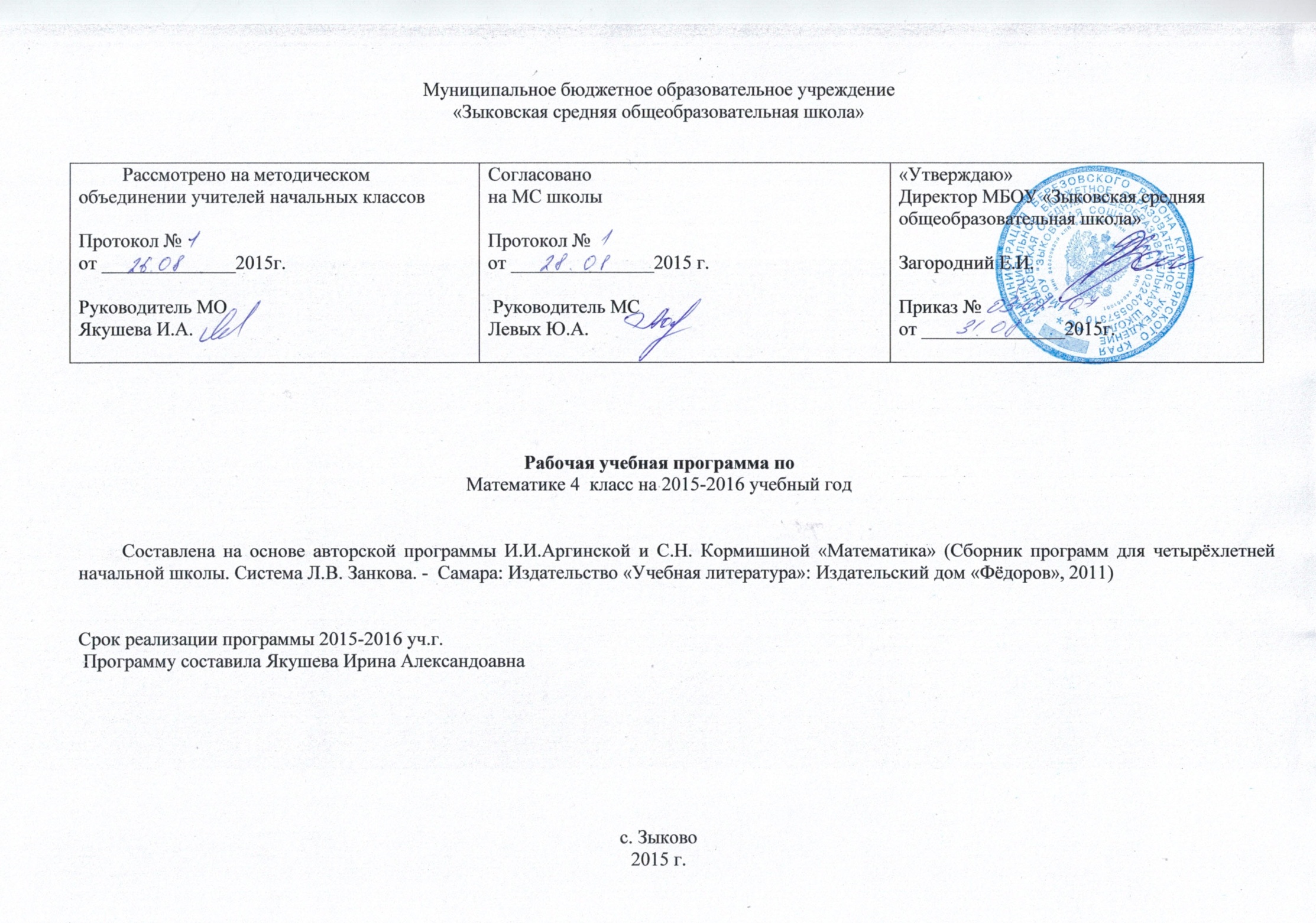                  Рабочая программа по математике  для четвертого  класса  разработана на основе требований ФГОС НОО  (Приказ Минобрнауки России от 05.10.2009г. №373 «Об утверждении введения в действие Федерального Государственного образовательного стандарта начального общего образования»),  ООП НОО МБОУ «Зыковская СОШ», авторской программы И.И.Аргинской и С.Н. Кормишиной «Математика» (Сборник программ для четырёхлетней начальной школы. Система Л.В. Занкова. -  Самара:  Издательский дом «Фёдоров», 2011),  утверждённой МО РФ .                                                                            Общие цели  курса с учетом специфики учебного предмета  Рабочая программа учебного предмета «Математика» составлена в соответствии с требованиями Федерального государственного общеобразовательного стандарта начального общего образования,  примерной программы по математике и на основе программы Л. В. Занкова. Программа направлена на достижение планируемых результатов, реализацию программы формирования универсальных учебных действий.      Изучение математики в начальной школе направлено на достижение следующих целей:математическое развитие младшего школьника – формирование способности к интеллектуальной деятельности (логического и знаково-символического мышления), пространственного воображения, математической речи; умение строить рассуждения, выбирать аргументацию, различать обоснованные и необоснованные суждения, вести поиск информации (фактов, оснований для упорядочения, вариантов и др.);освоение начальных математических знаний – понимание значения величин и способов их измерения; формирование умения решать учебные и практические задачи средствами математики; работа с алгоритмами выполнения арифметических действий;воспитание интереса к математике, стремления использовать математические знания в повседневной жизни;формирование идейно-нравственных, культурных и этических принципов, норм поведения, которые складываются в ходе учебно-воспитательного процесса и готовят ученика к активной деятельности и непрерывному образованию в современном обществе;использование математические представления для описания окружающего мира (предметов, процессов, явлений) в количественном и пространственном отношении;чтение и запись сведений об окружающем мире на языке математики;узнавание в объектах окружающего мира известных геометрических форм и умение работать с ними. Задачи: Для достижения поставленных целей изучения математики  в начальной школе необходимо решение следующих практических задач:- создать условия для формирования логического и абстрактного мышления у младших школьников на входе в основную школу как основы их дальнейшего эффективного обучения;- научить использовать начальные математические знания для описания окружающих предметов, процессов, явлений, оценки количественных и пространственных отношений; - создать условия для овладения основами логического и алгоритмического мышления, пространственного воображения и математической речи, приобретения навыков измерения, пересчета, прикидки и оценки, наглядного представления о записи и выполнении алгоритмов; - приобрести начальный опыт применения математических знаний для решения учебно-познавательных и учебно-практических задач; - научить выполнять устно и письменно арифметические действия с числами и числовыми выражениями, решать текстовые задачи, действовать в соответствии с алгоритмом и строить простейшие алгоритмы, исследовать, распознавать и изображать геометрические фигуры, работать с таблицами, схемами и диаграммами, цепочками, совокупностями, представлять и интерпретировать данные.- способствовать продвижению ученика в общем развитии, становлению нравственных позиций личности ребенка, не вредить его здоровью; - дать представление о математике как науке, обобщающей существующие и происходящие в реальной жизни явления и способствующей тем самым познанию окружающего мира, созданию его широкой картины; - сформировать знания, умения и навыки, необходимые ученикам в жизни и для успешного продолжения обучения в основном звене школы  УМК:Аргинская И.И., Ивановская Е.И., Кормишина С.Н. Математика. Учебник для 4 кл.: В 2 частях. - Самара: Издательство «Учебная литература»: Издательский дом «Федоров» 2014.Бененсон Е.П., Итина Л.С. Рабочая тетрадь по математике для  4 кл. - Самара: Издательство «Учебная литература»: Издательский дом «Федоров».Общая характеристика учебного предметаКурс математики, являясь частью системы развивающего обучения Л.В. Занкова, отражает характерные ее черты, сохраняя при этом свою специфику. Содержание курса направлено на решение следующих задач, предусмотренных ФГОС 2009 г. и отражающих планируемые результаты обучения математике в начальных классах:научить использовать начальные математические знания для описания окружающих предметов, процессов, явлений, оценки количественных и пространственных отношений;создать условия для овладения основами логического и алгоритмического мышления, пространственного воображения и математической речи, приобретения навыков измерения, пересчета, прикидки и оценки, наглядного представления о записи и выполнении алгоритмов;приобрести начальный опыт применения математических знаний для решения учебно-познавательных и учебно-практических задач;научить выполнять устно и письменно арифметические действия с числами и числовыми выражениями, решать текстовые задачи, действовать в соответствии с алгоритмом и строить простейшие алгоритмы, исследовать, распознавать и изображать геометрические фигуры, работать с таблицами, схемами и диаграммами, цепочками, совокупностями, представлять и интерпретировать данные.Решению названных задач способствует особое структурирование определенного в программе материала.Курс математики построен на интеграции нескольких линий: арифметики, алгебры, геометрии и истории математики. На уроках ученики раскрывают объективно существующие взаимосвязи, в основе которых лежит понятие числа. Пересчитывая количество предметов и обозначая это количество цифрами, дети овладевают одним из метапредметных умений - счетом. Числа участвуют в действиях (сложение, вычитание, умножение, деление); демонстрируют результаты измерений (длины, массы, площади, объема, вместимости, времени); выражают зависимости между величинами в задачах и т.д. Содержание заданий, а также результаты счета и измерений представляются в виде таблиц, диаграмм, схем. Числа используются для характеристики и построения геометрических фигур, в задачах на вычисление геометрических величин. Числа помогают установить свойства арифметических действий, знакомят с алгебраическими понятиями: выражение, уравнение, неравенство. Знакомство с историей возникновения чисел, возможность записывать числа, используя современную и исторические системы нумерации, создают представление о математике как науке, расширяющей общий и математический кругозор ученика, формируют интерес к ней, позволяют строить преподавание математики как непрерывный процесс активного познания мира.Таким образом, цели, поставленные перед преподаванием математики, достигаются в ходе осознания связи между необходимостью описания и объяснения предметов, процессов, явлений окружающего мира и возможностью это сделать, используя количественные и пространственные отношения. Сочетание обязательного содержания и сверхсодержания (см. программу курса), а также многоаспектная структура заданий и дифференцированная система помощи создают условия для мотивации продуктивной познавательной деятельности у всех обучающихся, в том числе и одаренных и тех, кому требуется педагогическая поддержка. Содержательную основу для такой деятельности составляют логические задачи, задачи с неоднозначным ответом, с недостающими или избыточными данными, представление заданий в разных формах (рисунки, схемы, чертежи, таблицы, диаграммы и т.д.), которые способствуют развитию критичности мышления, интереса к умственному труду.Основным содержанием программы по математике в начальной школе является понятие натурального числа и действий с этими числами.В курсе математики изучаются основные свойства арифметических действий и их приложения:переместительное свойство сложения и умножения;сочетательное свойство сложения и умножения;распределительное свойство умножения относительно сложения.Применение этих свойств и их следствий позволяет составлять алгоритмы умножения и деления многозначных чисел на однозначное число и формировать навыки рациональных вычислений.Текстовые задачи являются важным разделом в преподавании математики. Умение решать их базируется на основе анализа той ситуации, которая отражена в данной конкретной задаче, и перевода ее на язык математических отношений.Для формирования умения решать задачи ученики прежде всего должны научиться исследовать текст, находить в нем нужную информацию, определять, является ли предложенный текст задачей, при этом выделяя в нем основные признаки этого вида заданий и его составные элементы и устанавливая между ними связи, определять количество действий, необходимое для получения ответа на вопрос задачи, выбирать действия и их порядок, обосновав свой выбор.В ходе обучения в начальной школе ученикам предстоит решать задачи, содержащие отношения «больше на (в) ...», «меньше на (в) ...»; задачи, содержащие зависимости, характеризующие процессы: движения (скорость, время, расстояние), работы (производительность труда, время, объем работы); задачи на расчет стоимости (цена, количество, стоимость), задачи на нахождение периодов времени (начало, конец, продолжительность события); а также задачи на нахождение части целого и целого по его доле.Решение этих задач объединяет содержание курса математики с содержанием других предметов, построенных на текстовой основе, и особенно с курсами русского языка, литературного чтения и окружающего мира. Глубокая работа с каждым словом в тексте задачи является косвенным фактором, способствующим формированию и другого метапредметного умения - «вчитывания» в формулировки заданий и их понимания.Значительное место в программе по математике для начальной школы занимает геометрический материал, что объясняется двумя основными причинами. Во-первых, работа с геометрическими объектами, за которыми стоят реальные объекты природы и сделанные человеком, позволяет, опираясь на актуальные для младшего школьника наглядно-действенный и наглядно-образный уровни познавательной деятельности, подниматься на абстрактный словесно-логический уровень; во-вторых, способствует более эффективной подготовке учеников к изучению систематического курса геометрии.Изучение геометрических фигур начинается со знакомства с точкой и линией и рассмотрения их взаимного расположения. Сравнение разных видов линий приводит к появлению различных многоугольников, а затем - к знакомству с пространственными фигурами. Геометрические величины (длина, площадь, объем) изучаются на основе единого алгоритма, базирующегося на сравнении объектов и применении различных мерок. Умение строить различные геометрические фигуры и развертки пространственных фигур, находить площади и объемы этих фигур необходимо при выполнении различных поделок на уроках технологии, а также в жизни.Изучение линии величин завершается в 4 классе составлением таблиц мер изученных величин и соотношений между ними, а также сравнением этих таблиц между собой и с десятичной системой счисления.Работа по поиску, пониманию, интерпретации, представлению информации начинается с 1 класса. На изучаемом математическом материале ученики устанавливают истинность или ложность утверждений. На простейших примерах учатся читать и дополнять таблицы и диаграммы, кодировать информацию в знаково-символической форме, составлять краткие записи задач в виде графических и знаковых схем. Ученики получают возможность научиться поиску способа решения задачи с помощью логических рассуждений, оформляя их в виде схемы. Диаграммы и схемы усложняются в последующих классах в двух направлениях: во-первых, увеличивается количество символов в схемах, во-вторых, они приобретают все более абстрактную форму (в соответствии с уровнем развития абстрактного мышления учащихся). В первом классе ученикам диаграммы предлагаются только для чтения, в дальнейшем детям предлагается дополнить диаграммы своими данными или подписями. Таблицы применяются в самых разных ситуациях: в качестве краткой записи условия задач, в качестве формы записи решения задач, как источник информации об изменении компонентов действия и для представления данных, собранных в результате несложных исследований.Формы, методы, средства и педагогические технологии реализации программыНа уроках/занятиях по математике в соответствии с ФГОС НОО реализуется системно- деятельностный подход, создающий условия для проявления познавательной активности учеников.Главная методическая цель достигается на уроках/занятиях следующими путями:ход познания идёт «от учеников» - учитель составляет и обсуждает план урока вместе с учащимися, использует в ходе урока дидактический материал, позволяющий ученику выбирать наиболее значимые для него вид и форму учебного содержания;деятельность обучающихся носит преобразующий характер: дети наблюдают, сравнивают, группируют, классифицируют, делают выводы, выясняют закономерности;обеспечивается интенсивная самостоятельная деятельность обучающихся, связанная с эмоциональными переживаниями, которая сопровождается эффектом неожиданности, учитель создает проблемные ситуации – коллизии.организуется коллективный поиск, направляемый учителем (вопросы пробуждающие самостоятельную мысль учеников, предварительные домашние задания),  учитель создает атмосферу заинтересованности каждого ученика в работе класса;создаются педагогические ситуации общения на уроке, позволяющие каждому ученику проявлять инициативу, самостоятельность, избирательность в способах работы;уроки имеют гибкую структуру: учитель использует разнообразные формы и методы организации учебной деятельности, позволяющие раскрыть субъектный опыт обучающихся.Приоритетными общедидактическими методами обучения являются проблемно-поисковые, индуктивные, дедуктивные, наглядно-иллюстративные, репродуктивные, словесные, практические, информативные.Система оцениванияСистема оценки достижения планируемых результатов освоения предмета представляет собой один из инструментов реализации требований Стандарта к результатам освоения основной образовательной программы начального общего образования и направлена на обеспечение качества образования, что предполагает вовлечённость в оценочную деятельность как педагогов, так и обучающихся. В соответствии с ФГОС, основным объектом системы оценки, её содержательной и критериальной базой выступают планируемые результаты освоения обучающимися основной образовательной программы начального общего образования.Оценочная деятельность учителя строится на основе нескольких общих принципов.Оценивание является постоянным процессом, естественным образом интегрированным в образовательную практику. В зависимости от этапа обучения используется диагностическое (стартовое, текущее) и срезовое (тематическое, промежуточное, рубежное, итоговое) оценивание. При этом итоговая оценка (отметка) может быть выставлена как обобщенный, усредненный результат всего периода обучения.Оценивание может быть только критериальным. Основными критериями оценивания выступают планируемые результаты. При этом нормы и критерии оценивания, алгоритм выставления отметки известны заранее и педагогам, и учащимся и могут вырабатываться ими совместно.Оцениваться с помощью отметки могут только результаты деятельности ученика и процесс их формирования, но не личные качества ребенка. Оценивать можно только то, чему научили.Система оценивания выстраивается таким образом, чтобы учащиеся включались в контрольно-оценочную деятельность, приобретая навыки и привычку к самооценке и взаимооценке.В оценочной деятельности реализуется принцип распределения ответственности между участниками образовательного процесса. При выполнении проверочных работ должен соблюдаться принцип добровольности выполнения задания повышенной сложности.В начальной школе используются три вида оценивания: стартовая диагностика, текущее оценивание и итоговое оценивание.Назначение контрольных и проверочных работ: сделать выводы о продвижении детей по отношению к стартовому уровню (результаты выполнения данных работ сравниваются с результатами диагностических заданий в начале и середине учебного года); зафиксировать результаты освоения основных действий с предметным содержанием.Главное условие проведения проверочных (контрольных) работ - полное исключение стрессовых ситуаций как до проведения работы, так и во время ее проведения. Каждая работа завершается самопроверкой; самостоятельно найденные и аккуратно исправленные ошибки не должны служить причиной снижения отметки.Формы диагностики уровня знаний, умений и навыковПроверочная, самостоятельная работа, контрольная работа, математический диктантОписание места учебного предмета в учебном планеВ соответствии с  учебным планом МБОУ «Зыковская СОШ» и программой по математике предмет  «Математика» изучается с 1 по 4 класс по четыре  часа в неделю. Общий объём учебного времени составляет 540  часов. 1 класс- 132ч, 2-4 классы- 136 ч в годЦенностные ориентиры содержания учебного предмета    Примерная основная образовательная программа   подчёркивает, что ценностные ориентиры начального образования конкретизируют личностный, социальный и государственный заказ системе образования, выраженный в Требованиях к результатам освоения основной образовательной программы, и отражают следующие целевые установки системы начального общего образования:формирование психологических условий развития общения, сотрудничества на основе: доброжелательности, доверия и внимания к людям, готовности к сотрудничеству и дружбе, оказанию помощи тем, кто в ней нуждается; уважения к окружающим — умения слушать и слышать партнёра, признавать право каждого на собственное мнение и принимать решения с учётом позиций всех участников;развитие ценностно-смысловой сферы личности на основе общечеловеческих принципов нравственности и гуманизма: принятия и уважения ценностей семьи и образовательного учреждения, коллектива и общества и стремления следовать им; ориентации в нравственном содержании и смысле, как собственных поступков, так и поступков окружающих людей, развития этических чувств (стыда, вины, совести) как регуляторов морального поведения;формирования эстетических чувств и чувства прекрасного через знакомство с национальной, отечественной и мировой художественной культурой; развитие умения учиться как первого шага к самообразованию и самовоспитанию, а именно: развитие широких познавательных интересов, инициативы и любознательности, мотивов познания и творчества;формирование умения учиться и способности к организации своей деятельности (планированию, контролю, оценке);развитие самостоятельности, инициативы и ответственности личности как условия её самоактуализации: формирование самоуважения и эмоционально-положительного отношения к себе, готовности открыто выражать и отстаивать свою позицию, критичности к своим поступкам и умения адекватно их оценивать; развитие готовности к самостоятельным поступкам и действиям, ответственности за их результаты;  формирование целеустремлённости и настойчивости в достижении целей, готовности к преодолению трудностей и жизненного оптимизма;формирование умения противостоять действиям и влияниям, представляющим угрозу жизни, здоровью, безопасности личности и общества, в пределах своих возможностей, в частности проявлять избирательность к информации, уважать частную жизнь и результаты труда других людей.Содержание учебного предмета «Математика», предметные и метапредметные результаты освоения курса.Чтение. Работа с текстом (метапредметные результаты)В результате изучения всех без исключения учебных предметов  при получении начального общего образования выпускники приобретут первичные навыки работы с содержащейся в текстах информацией в процессе чтения соответствующих возрасту литературных, учебных, научно-познавательных текстов, инструкций. Выпускники научатся осознанно читать тексты с целью удовлетворения познавательного интереса, освоения и использования информации. Выпускники     овладеют     элементарными     навыками     чтения       информации, представленной в наглядно-символической форме, приобретут опыт работы с текстами, содержащими рисунки, таблицы, диаграммы, схемы.У выпускников будут развиты такие читательские действия, как поиск информации, выделение нужной для решения практической или учебной задачи информации, систематизация, сопоставление, анализ и обобщение имеющихся в тексте идей и информации, их интерпретация и преобразование. Обучающиеся смогут использовать полученную из разного вида текстов информацию для установления несложных причинно-следственных связей и зависимостей, объяснения, обоснования утверждений, а также принятия решений в простых учебных и практических ситуациях.Выпускники получат возможность научиться  самостоятельно организовывать поиск информации. Они приобретут первичный  опыт критического отношения к получаемой информации, сопоставления ее с информацией из других источников и имеющимся жизненным опытом.4 классРабота с текстом: поиск информации и понимание  прочитанногоВыпускник научится:находить в тексте конкретные сведения, факты, заданные в явном виде;определять тему и главную мысль текста;делить тексты на смысловые части, составлять план текста;вычленять содержащиеся  в  тексте  основные  события  и устанавливать их последовательность; упорядочивать информацию по заданному основанию;сравнивать между  собой  объекты,  описанные  в  тексте,  выделяя 2— 3 существенных признака;понимать информацию, представленную в неявном виде (например, находить в тексте несколько примеров, доказывающих приведённое утверждение; характеризовать явление по его описанию; выделять общий признак группы элементов);понимать информацию, представленную разными способами: словесно, в виде таблицы, схемы, диаграммы;понимать	текст,	опираясь	не	только	на	содержащуюся	в	нём информацию, но и на жанр, структуру, выразительные средства текста;использовать различные виды чтения: ознакомительное, изучающее, поисковое, выбирать нужный вид чтения в соответствии с целью чтения;ориентироваться	в	соответствующих	возрасту	словарях	и справочниках.Выпускник получит возможность научиться:использовать	формальные	элементы	текста	(например,подзаголовки, сноски) для поиска нужной информации;работать с несколькими источниками информации;сопоставлять информацию, полученную из нескольких источников.Работа с текстом: преобразование и интерпретация информациипересказывать текст подробно и сжато, устно и письменно;соотносить факты с общей идеей текста, устанавливать простые связи, не показанные в тексте напрямую;формулировать несложные выводы, основываясь на тексте; находить аргументы, подтверждающие вывод;сопоставлять	и	обобщать	содержащуюся	в	разных	частях	текста информацию;составлять	на	основании	текста	небольшое	монологическое высказывание, отвечая на поставленный вопрос.Выпускник получит возможность научиться:делать	выписки	из	прочитанных	текстов	с	учётом	цели	их дальнейшего использования;составлять небольшие письменные аннотации к тексту, отзывы о прочитанном.Работа с текстом: оценка информации Выпускник научится:высказывать оценочные суждения и свою точку зрения о прочитанном тексте;оценивать содержание, языковые особенности и структуру текста; определять место и роль иллюстративного ряда в тексте;на основе имеющихся знаний, жизненного  опыта  подвергать сомнению достоверность прочитанного, обнаруживать недостоверность получаемых сведений, пробелы в информации и находить пути восполнения этих пробелов;участвовать в учебном диалоге при обсуждении прочитанного или прослушанного текста.Выпускник получит возможность научиться:сопоставлять различные точки зрения;соотносить позицию автора с собственной точкой зрения;в процессе работы с одним или несколькими источниками выявлять достоверную (противоречивую) информацию.Формирование ИКТ-компетентности обучающихся (метапредметные результаты)В результате изучения всех без исключения предметов на уровне начального общего образования начинается формирование навыков, необходимых для жизни и работы в современном высокотехнологичном обществе. Обучающиеся приобретут опыт работы с информационными объектами, в которых объединяются текст, наглядно-графические изображения, цифровые данные, неподвижные и движущиеся изображения, звук, ссылки и базы данных и которые могут передаваться как устно, так и с помощью телекоммуникационных технологий или размещаться в Интернете.Обучающиеся познакомятся с различными средствами информационно- коммуникационных технологий (ИКТ), освоят общие безопасные и эргономичные принципы работы с ними; осознают возможности различных средств ИКТ для использования в обучении, развития собственной познавательной деятельности и общей культуры.Они приобретут первичные навыки обработки и поиска информации при помощи средств ИКТ: научатся вводить различные виды информации  в компьютер: текст, звук, изображение, цифровые данные; создавать, редактировать, сохранять и передавать медиасообщения.Выпускники научатся оценивать потребность в дополнительной информации для решения учебных задач и самостоятельной познавательной деятельности; определять возможные источники ее получения; критически относиться к информации и к выбору источника информации.Они научатся планировать, проектировать и моделировать процессы в простых учебных и практических ситуациях.В результате использования средств и инструментов ИКТ и ИКТ-ресурсов для решения разнообразных учебно-познавательных и учебно-практических задач.Знакомство со средствами ИКТ, гигиена работы с компьютером Выпускник  научится:использовать безопасные для органов зрения, нервной системы, опорно-двигательного аппарата эргономичные приёмы работы с компьютером и другими средствами ИКТ; выполнять компенсирующие физические упражнения (мини-зарядку);организовывать систему папок для хранения собственной информации в компьютере.Технология ввода информации в компьютер: ввод текста, запись звука, изображения, цифровых данныхВыпускник научится:вводить информацию в компьютер с использованием различных технических средств (фото- и видеокамеры, микрофона и т. д.), сохранять полученную информациюнабирать небольшие тексты на родном языке; набиратькороткие тексты на иностранном языке, использовать компьютерный перевод отдельных слов;рисовать (создавать простые изображения)на графическом планшете;сканировать рисунки и тексты.Выпускник	получит	возможность	научиться	использовать	программу распознавания сканированного текста на русском языке.Обработка и поиск информации Выпускник научится:подбирать подходящий по содержанию и техническому качеству результат видеозаписи и фотографирования, использовать сменные носители (флэш-карты);описывать по определенному алгоритму объект или процесс наблюдения, записывать аудиовизуальную и числовую информацию о нем, используя инструменты ИКТ;собирать числовые данные в естественно-научных наблюдениях и экспериментах, используя цифровые датчики, камеру, микрофон и другие средства ИКТ, а также в ходе опроса людей;редактировать тексты, последовательности изображений, слайды в соответствии с коммуникативной или учебной задачей, включая редактирование текста, цепочек изображений, видео- и аудиозаписей, фотоизображений;пользоваться основными функциями стандартного текстового редактора, использовать полуавтоматический орфографический контроль; использовать, добавлять и удалять ссылки в сообщениях разного вида; следовать основным правилам оформления текста;искать информацию в соответствующих возрасту цифровых словарях и справочниках, базах данных, контролируемом Интернете, системе поиска внутри компьютера; составлять список используемых информационных источников (в том числе с использованием ссылок);заполнять учебные базы данных.Выпускник получит возможность научиться грамотно формулировать запросы при поиске в сети Интернет и базах данных, оценивать, интерпретировать и сохранять найденную информацию; критически относиться к информации и к выбору источника информации.Создание, представление и передача сообщений Выпускник научится:создавать текстовые сообщения с использованием средств ИКТ, редактировать, оформлять и сохранять их;создавать простые сообщения в виде аудио- и видеофрагментов или последовательности слайдов с использованием иллюстраций, видеоизображения, звука, текста;готовить и проводить презентацию перед небольшой аудиторией: создавать план презентации, выбирать аудиовизуальную поддержку, писать пояснения и тезисы для презентации;создавать простые схемы, диаграммы, планы и пр.;создавать простые изображения, пользуясь графическими возможностями компьютера; составлять новое изображение из  готовых фрагментов (аппликация);размещать сообщение в информационной образовательной среде;пользоваться основными средствами телекоммуникации; участвовать в коллективной коммуникативной деятельности в информационной образовательной среде, фиксировать ход и результаты общения на экране и в файлах.Выпускник получит возможность научиться:представлять данные;Планирование деятельности, управление и организация Выпускник научится:создавать	движущиеся	модели	и	управлять	ими	в	компьютерно управляемых средах (создание простейших роботов);определять	последовательность	выполнения	действий,	составлять инструкции  (простые  алгоритмы)  в  несколько  действий,   строить программы для компьютерного исполнителя с использованием конструкций  последовательного выполнения и повторения;планировать несложные исследования объектов и процессов внешнего мира.Выпускник получит возможность научиться:проектировать несложные объекты и процессы реального мира, своей собственной деятельности и деятельности группы, включая навыки роботехнического проектированиямоделировать объекты и процессы реального мира.Учебно-тематическое планирование с описанием основных  видов учебной деятельности. Резерв12ч  Резервные часы добавлены по разделам на проведение контрольных работ, на изучение сложных тем: «Площади фигур», «Числа класса миллионов»,  «Положительные и отрицательные числа», «умножение многозначных чисел».Календарно-тематическое планированиеОписание учебно-методического и материально-технического обеспечения учебного предмета1.	Книгопечатная продукция для учителя:Программы начального общего образования. Система Л.В. Занкова. / Сост. Н. В. Нечаева, С. В. Бухалова.- Самара.  Издательский дом «Федоров», 2011.Аргинская И.И., Ивановская Е.И., Кормишина С.Н. Математика. Учебник для 4 кл.: В 2 частях. - Самара: Издательство «Учебная литература»: Издательский дом «Федоров» 2014.Бененсон Е.П., Итина Л.С. Рабочая тетрадь по математике для  4 кл. - Самара: Издательство «Учебная литература»: Издательский дом «Федоров».Методические пособия для учителя по курсу «Математика» для  4 кл. - Самара: Издательство «Учебная литература»: Издательский дом «Федоров».Аргинская И.И. Сборник заданий по математике для самостоятельных, проверочных и контрольных работ в начальной школе. - Самара: Издательство «Учебная литература»: Издательский дом «Федоров».2.	Книгопечатная продукция для обучающихся:Аргинская И.И., Ивановская Е.И., Кормишина С.Н. Математика. Учебник для  4 кл.: В 2 частях. - Самара: Издательство «Учебная литература»: Издательский дом «Федоров».3. Технические средства обучения. Комплект учебно-лабораторного оборудования для внедрения ФГОС НОО.- Магнитная доска.- Персональный компьютер 1 шт- Мультимедийный проектор-интерактивная доска SMART Board 480Микроскоп цифровой 1 штука Micro Life ML-12-1.3 4 .         Учебно-практическое и учебно-лабораторное оборудование.учебные пособия для изучения геометрических величин (длины, периметра, площади): палетка, квадраты (мерки) и др.;учебные пособия для изучения геометрических фигур, геометрического конструирования: модели геометрических фигур и тел, развертки геометрических тел.демонстрационные таблицы сложения и умножения (пустые и заполненные);видеофрагменты и другие информационные объекты, отражающие основные темы курса математики;Экранно-звуковые пособия.РазделСодержание  учебного предмета Предметные результаты Личностные и метапредметные результатыЧисла и величины (33 ч)Дробные числа.Дроби. Сравнение дробей. Нахождение части числа. Нахождение числа по его части.Какую часть одно число составляет от другого.Сложение дробей с одинаковыми знаменателями. Вычитание дробей с одинаковыми знаменателями.Числа от 1 до 1 000 000.Числа от 1 до 1 000 000. Чтение и запись чисел. Класс единиц и класс тысяч. I, II, III разряды в классе единиц и в классе тысяч. Представление числа в виде суммы его разрядных слагаемых. Сравнение чисел.Числа от 1 до 1 000 000 000.Устная и письменная нумерация многозначных чисел.Числовой луч. Движение по числовому лучу. Расположение на числовом луче точек с заданными координатами, определение координат заданных точек.Точные и приближенные значения величин. Округление чисел, использование округления в практической деятельности. Понятие о погрешности. Первичное знакомство с положительными и отрицательными числами.Сложение и вычитание чисел.Операции сложения и вычитания над числами в пределах от 1 до 1 000 000. Приёмы рациональных вычислений.Умножение и деление чисел.Умножение и деление чисел на 10, 100, 1 000.Умножение и деление чисел, оканчивающихся нулями. Устное умножение и деление чисел на однозначное число в случаях, сводимых к действиям в пределах 100.Письменное умножение и деление на однозначное число.Умножение и деление на двузначное и трёхзначное число.Предметные результаты «Числа и величины»Обучающийся научится:– читать, записывать, сравнивать, упорядочиватьчисла от нуля до миллиона;– устанавливать закономерность – правило, покоторому составлена числовая последовательность, и составлять последовательность по заданному или самостоятельно выбранному правилу(увеличение/уменьшение числа на несколькоединиц, увеличение/уменьшение числа в несколько раз);– группировать числа по заданному или самостоятельно установленному признаку;– читать, записывать и сравнивать величины(массу, время, длину, площадь, скорость), используя основные единицы измерения величини соотношения между ними (килограмм – грамм, час – минута, минута – секунда, километр – метр, метр – дециметр, дециметр – сантиметр, метр – сантиметр, сантиметр – миллиметр).Обучающийся получит возможность научиться:– классифицировать числа по одному или нескольким основаниям, объяснять свои действия;– различать точные и приближенные значениячисел исходя из источников их получения, округлять числа с заданной точностью;– применять положительные и отрицательныечисла для характеристики изучаемых процессови ситуаций, изображать положительные и целые отрицательные числа на оординатной прямой;– сравнивать системы мер различных величин с десятичной системой счисления;– выбирать единицу для измерения данной величины (длины, массы, площади, времени), объяснять свои действия.Личностные универсальные учебные действияУ обучающегося будут сформированы:– внутренняя позиция школьника на уровне положительного отношения к урокам математики,к школе, ориентации на содержательные моменты школьной действительности и принятия образца «хорошего ученика»;– широкий интерес к новому учебному материалу, способам решения новых учебных задач, исследовательской деятельности в области математики;– ориентация на понимание причин успеха в учебной деятельности;– навыки оценки и самооценки результатов учебной деятельности на основе критерия ее успешности;– эстетические и ценностно - смысловые ориентации учащихся, создающие основу для формирования позитивной самооценки, самоуважения,жизненного оптимизма;– этические чувства (стыда, вины, совести) на основе анализа поступков одноклассникови собственных поступков;– представление о своей гражданской идентичности в форме осознания «Я» как гражданина России на основе исторического математического  материала.Обучающийся получит возможность для формирования– внутренней позиции на уровне положительного отношения к образовательному учреждению, понимания необходимости учения;– устойчивого и широкого интереса к познаниюматематических фактов, количественных отношений, математических зависимостей в окружающем мире, способам решения познавательных задач в области математики;– ориентации на анализ соответствия результатов требованиям конкретной учебной задачи;– положительной адекватной самооценки на основе заданных критериев успешности учебнойдеятельности;– установки в поведении на принятые моральные нормы;– чувства гордости за достижения отечественной математической науки;– способности реализовывать собственный  творческий потенциал, применяя знания о математике; проекция опыта решения математических задач в ситуации реальной жизни.Коммуникативные универсальные учебные действияОбучающийся научится:– принимать участие в работе парами и группами, используя для этого речевые и другие коммуникативные средства, строить монологическиевысказывания  (в т.ч. с сопровождением аудиовизуальных средств), владеть диалогической формой коммуникации;– допускать существование различных точек зрения, ориентироваться на позицию партнера в общении, уважать чужое мнение;– координировать различные мнения о математических явлениях в сотрудничестве и делать выводы, приходить к общему решению в спорных вопросах и проблемных ситауциях;– свободно владеть правилами вежливости в различных ситуациях;– адекватно использовать речевые средства для решения различных коммуникативных задач при изучении математики и других предметов;– активно проявлять себя в коллективной работе,понимая важность своих действий для конечного результата;– задавать вопросы для организации собственнойдеятельности и координирования ее с деятельностью партнеров;– стремиться к координации различных позиций в сотрудничестве; вставать на позицию другого человекаОбучающийся получит возможность научиться:– четко, последовательно и полно передавать партнерам информацию для достижения целей сотрудничества;– адекватно использовать средства общения для планирования и регуляции своей деятельности;– аргументировать свою позицию и соотносить ее с позициями партнеров для выработки совместного решения;– понимать относительность мнений и подходов к решению задач, учитывать разнообразие точек зрения;– корректно формулировать и обосновывать свою точку зрения; строить понятные для окружающих высказывания;– аргументировать свою позицию и координировать ее с позицией партнеров;– продуктивно содействовать разрешению конфликтов на основе учета интересов и позиций всех участников;– осуществлять взаимный контроль и оказывать в сотрудничестве необходимую помощь;– активно участвовать в учебно-познавательной деятельности и планировать ее; проявлятьтворческую инициативу, самостоятельность,воспринимать намерения других участников в процессе коллективной познавательной деятельности.Познавательные универсальные учебные действияОбучающийся научится– осуществлять поиск необходимой информациидля выполнения учебных и поисково- литературы, в т.ч. в открытом информационном пространстве (контролируемом пространстве Интернета);– кодировать и перекодировать информацию в знаково-символической или графическойформе;– на основе кодирования самостоятельно строить модели математических понятий, отношений, задачных ситуаций, осуществлять выбор наиболееэффективных моделей для данной учебной ситуации;– строить математические сообщения в устной и письменной форме;– проводить сравнение по нескольким основаниям, в т.ч. самостоятельно выделенным, строить выводы на основе сравнения;– осуществлять разносторонний анализ объекта;– проводить классификацию объектов (самостоятельно выделять основание классификации, находить разные основания для классификации,проводить разбиение объектов на группы по выделенному основанию), самостоятельно строитьвыводы на основе классификации;– самостоятельно проводить сериацию объектов;– обобщать (самостоятельно выделять ряд или класс объектов);– устанавливать аналогии;– представлять информацию в виде сообщения с иллюстрациями (презентация проектов).– самостоятельно выполнять эмпирические обобщения и простейшие теоретические обобщения на основе существенного анализа изучаемых единичных объектов;– проводить аналогию и на ее основе строить  и проверять выводы по аналогии;– строить индуктивные и дедуктивные рассуждения;– осуществлять действие подведения под понятие (для изученных математических понятий);– устанавливать отношения между понятиями (родо-видовые, отношения пересечения – дляизученных математических понятий или генерализаций, причинно-следственные – для изучаемых классов явлений).Обучающийся получит возможность научиться:– осуществлять расширенный поиск информации в дополнительных источниках;– фиксировать информацию об окружающем мире с помощью инструментов ИКТ;– строить и преобразовывать модели и схемыдля решения задач;– расширять свои представления о математикеи точных науках;– произвольно составлять небольшие тексты,сообщения в устной и письменной форме;– осуществлять действие подведения под понятие (в новых для учащихся ситуациях);– осуществлять выбор рациональных способовдействий на основе анализа конкретных условий;– осуществлять синтез: составлять целое из частей и восстанавливать объект по его отдельным свойствам, самостоятельно достраивать и восполнять недостающие компоненты или свойства;– сравнивать, проводить классификацию и сериацию по самостоятельно выделенным основаниям и формулировать на этой основе выводы;– строить дедуктивные и индуктивные рассуждения, рассуждения по аналогии; устанавливать причинно-следственные и другие отношениямежду изучаемыми понятиями и явлениями;– произвольно и осознанно владеть общими приемами решения задач.Регулятивные универсальные учебные действияОбучающийся научится:– понимать смысл различных учебных задач, вносить в них свои коррективы;– планировать свои действия в соответствии с поставленной задачей и условиями ее реализации; учитывать выделенные учителем ориентирыдействия в учебном материале;– самостоятельно находить несколько вариантов решения учебной задачи;– различать способы и результат действия;– принимать активное участие в групповой и коллективной работе;– выполнять учебные действия в устной, письменной речи и во внутреннем плане;– адекватно воспринимать оценку своей работы учителями, товарищами, другими людьми;– вносить необходимые коррективы в действия на основе их оценки и учета характера сделанных ошибок;– осуществлять пошаговый и итоговый контроль по результату под руководством учителя и самостоятельно.Обучающийся получит возможность научиться:– в сотрудничестве с учителем ставить новые учебные задачи;– самостоятельно находить несколько вариантов решения учебной задачи;– воспринимать мнение сверстников и взрослыхо выполнении математических действий, высказывать собственное мнение о явлениях науки;– прогнозировать результаты своих действийна основе анализа учебной ситуации, осуществлять предвосхищающий контроль по результатуи по способу действия, актуальный контрольна уровне произвольного внимания;– проявлять познавательную инициативу;– действовать самостоятельно при разрешенииПроблемно-творческих ситуаций в учебной и внеурочной деятельности, а также в повседневной жизни;– самостоятельно адекватно оценивать правильность выполнения действия и вносить необходимые коррективы в собственные действияи коллективную деятельность.Арифметические действия(55 часов)Сложение и вычитаниеСложение и вычитание в пределах изученных натуральных чисел.Обобщение знаний о свойствах выполняемых действий, их формулировка и краткая обобщенная запись.Использование свойств сложения и вычитания для рационализации выполнения операций. Сложение и вычитание величин различными способами.Обобщение наблюдений за изменением результата сложения и вычитания при изменении одного или двух компонентов этих действий.Умножение и делениеУмножение и деление многозначного числа на многозначное (в основном рассматриваются случаи умножения и деления на двузначные и трехзначные числа). Осознание общего алгоритма выполнения каждой из этих операций.Обобщение знаний о свойствах умножения и деления. Их формулировка и запись в общем виде. Использование свойств умножения и деления для рационализации выполнения вычислений.Умножение и деление величин на натуральное число различными способами. Деление величины на величину.Обобщение наблюдений за изменением результата умножения и деления при изменении одного или двух компонентов.Выражения с двумя и более переменными. Чтение и запись таких выражений. Определение значений выражений при заданных значениях переменных.Свойства равенств и их использование для решения уравнений.Уравнения, содержащие переменную в обеих частях. Решение таких уравнений.Арифметические действияОбучающийся научится: – использовать названия компонентов изученных действий, знаки, обозначающие эти операции, свойства изученных действий;– выполнять действия с многозначными числами(сложение, вычитание, умножение и деление на однозначное, двузначное числа в пределах 10 000)с использованием таблиц сложения и умножениячисел, алгоритмов письменных арифметических действий (в т.ч. деления с остатком);– выполнять устно сложение, вычитание, умножение и деление однозначных, двузначных и трехзначных чисел в случаях, сводимых к действиямв пределах 100 (в том числе с нулем и числом 1);– выделять неизвестный компонент арифметического действия и находить его значение;– вычислять значение числового выражения, содержащего 2–3 арифметических действия,со скобками и без скобокПолучит возможность научиться– выполнять изученные действия с величинами;– применять свойства изученных арифметических действий для рационализации вычислений;– прогнозировать изменение результатов действий при изменении их компонентов;– проводить проверку правильности вычислений(с помощью обратного действия, прикидки и оценки результата действия и др.);– решать несложные уравнения разными способами;– находить решения несложных неравенств с одной переменной;– находить значения выражений с переменными при заданных значениях переменных.Личностные универсальные учебные действияУ обучающегося будут сформированы:– внутренняя позиция школьника на уровне положительного отношения к урокам математики,к школе, ориентации на содержательные моменты школьной действительности и принятия образца «хорошего ученика»;– широкий интерес к новому учебному материалу, способам решения новых учебных задач, исследовательской деятельности в области математики;– ориентация на понимание причин успеха в учебной деятельности;– навыки оценки и самооценки результатов учебной деятельности на основе критерия ее успешности;– эстетические и ценностно - смысловые ориентации учащихся, создающие основу для формирования позитивной самооценки, самоуважения,жизненного оптимизма;– этические чувства (стыда, вины, совести) на основе анализа поступков одноклассникови собственных поступков;– представление о своей гражданской идентичности в форме осознания «Я» как гражданина России на основе исторического математического  материала.Обучающийся получит возможность для формирования– внутренней позиции на уровне положительного отношения к образовательному учреждению, понимания необходимости учения;– устойчивого и широкого интереса к познаниюматематических фактов, количественных отношений, математических зависимостей в окружающем мире, способам решения познавательных задач в области математики;– ориентации на анализ соответствия результатов требованиям конкретной учебной задачи;– положительной адекватной самооценки на основе заданных критериев успешности учебнойдеятельности;– установки в поведении на принятые моральные нормы;– чувства гордости за достижения отечественной математической науки;– способности реализовывать собственный  творческий потенциал, применяя знания о математике; проекция опыта решения математических задач в ситуации реальной жизни.Коммуникативные универсальные учебные действияОбучающийся научится:– принимать участие в работе парами и группами, используя для этого речевые и другие коммуникативные средства, строить монологическиевысказывания  (в т.ч. с сопровождением аудиовизуальных средств), владеть диалогической формой коммуникации;– допускать существование различных точек зрения, ориентироваться на позицию партнера в общении, уважать чужое мнение;– координировать различные мнения о математических явлениях в сотрудничестве и делать выводы, приходить к общему решению в спорных вопросах и проблемных ситауциях;– свободно владеть правилами вежливости в различных ситуациях;– адекватно использовать речевые средства для решения различных коммуникативных задач при изучении математики и других предметов;– активно проявлять себя в коллективной работе,понимая важность своих действий для конечного результата;– задавать вопросы для организации собственнойдеятельности и координирования ее с деятельностью партнеров;– стремиться к координации различных позиций в сотрудничестве; вставать на позицию другого человекаОбучающийся получит возможность научиться:– четко, последовательно и полно передавать партнерам информацию для достижения целей сотрудничества;– адекватно использовать средства общения для планирования и регуляции своей деятельности;– аргументировать свою позицию и соотносить ее с позициями партнеров для выработки совместного решения;– понимать относительность мнений и подходов к решению задач, учитывать разнообразие точек зрения;– корректно формулировать и обосновывать свою точку зрения; строить понятные для окружающих высказывания;– аргументировать свою позицию и координировать ее с позицией партнеров;– продуктивно содействовать разрешению конфликтов на основе учета интересов и позиций всех участников;– осуществлять взаимный контроль и оказывать в сотрудничестве необходимую помощь;– активно участвовать в учебно-познавательной деятельности и планировать ее; проявлятьтворческую инициативу, самостоятельность,воспринимать намерения других участников в процессе коллективной познавательной деятельности.Познавательные универсальные учебные действияОбучающийся научится– осуществлять поиск необходимой информациидля выполнения учебных и поисково- литературы, в т.ч. в открытом информационном пространстве (контролируемом пространстве Интернета);– кодировать и перекодировать информацию в знаково-символической или графическойформе;– на основе кодирования самостоятельно строить модели математических понятий, отношений, задачных ситуаций, осуществлять выбор наиболееэффективных моделей для данной учебной ситуации;– строить математические сообщения в устной и письменной форме;– проводить сравнение по нескольким основаниям, в т.ч. самостоятельно выделенным, строить выводы на основе сравнения;– осуществлять разносторонний анализ объекта;– проводить классификацию объектов (самостоятельно выделять основание классификации, находить разные основания для классификации,проводить разбиение объектов на группы по выделенному основанию), самостоятельно строитьвыводы на основе классификации;– самостоятельно проводить сериацию объектов;– обобщать (самостоятельно выделять ряд или класс объектов);– устанавливать аналогии;– представлять информацию в виде сообщения с иллюстрациями (презентация проектов).– самостоятельно выполнять эмпирические обобщения и простейшие теоретические обобщения на основе существенного анализа изучаемых единичных объектов;– проводить аналогию и на ее основе строить  и проверять выводы по аналогии;– строить индуктивные и дедуктивные рассуждения;– осуществлять действие подведения под понятие (для изученных математических понятий);– устанавливать отношения между понятиями (родо-видовые, отношения пересечения – дляизученных математических понятий или генерализаций, причинно-следственные – для изучаемых классов явлений).Обучающийся получит возможность научиться:– осуществлять расширенный поиск информации в дополнительных источниках;– фиксировать информацию об окружающем мире с помощью инструментов ИКТ;– строить и преобразовывать модели и схемыдля решения задач;– расширять свои представления о математикеи точных науках;– произвольно составлять небольшие тексты,сообщения в устной и письменной форме;– осуществлять действие подведения под понятие (в новых для учащихся ситуациях);– осуществлять выбор рациональных способовдействий на основе анализа конкретных условий;– осуществлять синтез: составлять целое из частей и восстанавливать объект по его отдельным свойствам, самостоятельно достраивать и восполнять недостающие компоненты или свойства;– сравнивать, проводить классификацию и сериацию по самостоятельно выделенным основаниям и формулировать на этой основе выводы;– строить дедуктивные и индуктивные рассуждения, рассуждения по аналогии; устанавливать причинно-следственные и другие отношениямежду изучаемыми понятиями и явлениями;– произвольно и осознанно владеть общими приемами решения задач.Регулятивные универсальные учебные действияОбучающийся научится:– понимать смысл различных учебных задач, вносить в них свои коррективы;– планировать свои действия в соответствии с поставленной задачей и условиями ее реализации; учитывать выделенные учителем ориентирыдействия в учебном материале;– самостоятельно находить несколько вариантов решения учебной задачи;– различать способы и результат действия;– принимать активное участие в групповой и коллективной работе;– выполнять учебные действия в устной, письменной речи и во внутреннем плане;– адекватно воспринимать оценку своей работы учителями, товарищами, другими людьми;– вносить необходимые коррективы в действия на основе их оценки и учета характера сделанных ошибок;– осуществлять пошаговый и итоговый контроль по результату под руководством учителя и самостоятельно.Обучающийся получит возможность научиться:– в сотрудничестве с учителем ставить новые учебные задачи;– самостоятельно находить несколько вариантов решения учебной задачи;– воспринимать мнение сверстников и взрослыхо выполнении математических действий, высказывать собственное мнение о явлениях науки;– прогнозировать результаты своих действийна основе анализа учебной ситуации, осуществлять предвосхищающий контроль по результатуи по способу действия, актуальный контрольна уровне произвольного внимания;– проявлять познавательную инициативу;– действовать самостоятельно при разрешенииПроблемно-творческих ситуаций в учебной и внеурочной деятельности, а также в повседневной жизни;– самостоятельно адекватно оценивать правильность выполнения действия и вносить необходимые коррективы в собственные действияи коллективную деятельность.Работа с текстовыми задачами (в течение года)Продолжение всех линий работ, начатых в предыдущих классах, их обобщение.Сравнение задач, различных по сюжету (процессы движения, работы, купли-продажи и др.), но сходных по характеру математических отношений, в них заложенных. Классификация задач по этому признаку.Преобразование задач в более простые или более сложные.Решение задач алгебраическим методом. Оформление такого решения. Сравнение арифметического и алгебраического методов решения задачи.Решение задач на движение двух тел (в одном направлении, в разных направлениях).Задачи с альтернативным условием, в том числе  краеведческого, экологического содержания.Работа с текстовыми задачамиОбучающийся научится– анализировать задачу, устанавливать зависимость между величинами, взаимосвязь междуусловием и вопросом задачи, определять количество и порядок действий для решения задачи,выбирать и объяснять выбор действий;– решать учебные задачи и задачи, связанные с повседневной жизнью, арифметическим способом (в 1–3 действия);– оценивать правильность хода решения и реальность ответа на вопрос задачи.Получит возможность научиться:– решать задачи на нахождение доли величиныи величины по значению ее доли (половина, треть, четверть, пятая, десятая часть);– решать задачи на нахождение части величины (две трети, пять седьмых и т.д.);– решать задачи в 3 - 4 действия, содержащиеотношения «больше на (в) …», «меньше на (в)…»; отражающие процесс движения одного или двух тел в одном или противоположных направлениях, процессы работы и купли-продажи;– находить разные способы решения задачи;– сравнивать задачи по сходству и различию в сюжете и математическом смысле;– составлять задачу по ее краткой записи или с помощью изменения частей задачи;– решать задачи алгебраическим способом.Личностные универсальные учебные действияУ обучающегося будут сформированы:– внутренняя позиция школьника на уровне положительного отношения к урокам математики,к школе, ориентации на содержательные моменты школьной действительности и принятия образца «хорошего ученика»;– широкий интерес к новому учебному материалу, способам решения новых учебных задач, исследовательской деятельности в области математики;– ориентация на понимание причин успеха в учебной деятельности;– навыки оценки и самооценки результатов учебной деятельности на основе критерия ее успешности;– эстетические и ценностно - смысловые ориентации учащихся, создающие основу для формирования позитивной самооценки, самоуважения,жизненного оптимизма;– этические чувства (стыда, вины, совести) на основе анализа поступков одноклассникови собственных поступков;– представление о своей гражданской идентичности в форме осознания «Я» как гражданина России на основе исторического математического  материала.Обучающийся получит возможность для формирования– внутренней позиции на уровне положительного отношения к образовательному учреждению, понимания необходимости учения;– устойчивого и широкого интереса к познаниюматематических фактов, количественных отношений, математических зависимостей в окружающем мире, способам решения познавательных задач в области математики;– ориентации на анализ соответствия результатов требованиям конкретной учебной задачи;– положительной адекватной самооценки на основе заданных критериев успешности учебнойдеятельности;– установки в поведении на принятые моральные нормы;– чувства гордости за достижения отечественной математической науки;– способности реализовывать собственный  творческий потенциал, применяя знания о математике; проекция опыта решения математических задач в ситуации реальной жизни.Коммуникативные универсальные учебные действияОбучающийся научится:– принимать участие в работе парами и группами, используя для этого речевые и другие коммуникативные средства, строить монологическиевысказывания  (в т.ч. с сопровождением аудиовизуальных средств), владеть диалогической формой коммуникации;– допускать существование различных точек зрения, ориентироваться на позицию партнера в общении, уважать чужое мнение;– координировать различные мнения о математических явлениях в сотрудничестве и делать выводы, приходить к общему решению в спорных вопросах и проблемных ситауциях;– свободно владеть правилами вежливости в различных ситуациях;– адекватно использовать речевые средства для решения различных коммуникативных задач при изучении математики и других предметов;– активно проявлять себя в коллективной работе,понимая важность своих действий для конечного результата;– задавать вопросы для организации собственнойдеятельности и координирования ее с деятельностью партнеров;– стремиться к координации различных позиций в сотрудничестве; вставать на позицию другого человекаОбучающийся получит возможность научиться:– четко, последовательно и полно передавать партнерам информацию для достижения целей сотрудничества;– адекватно использовать средства общения для планирования и регуляции своей деятельности;– аргументировать свою позицию и соотносить ее с позициями партнеров для выработки совместного решения;– понимать относительность мнений и подходов к решению задач, учитывать разнообразие точек зрения;– корректно формулировать и обосновывать свою точку зрения; строить понятные для окружающих высказывания;– аргументировать свою позицию и координировать ее с позицией партнеров;– продуктивно содействовать разрешению конфликтов на основе учета интересов и позиций всех участников;– осуществлять взаимный контроль и оказывать в сотрудничестве необходимую помощь;– активно участвовать в учебно-познавательной деятельности и планировать ее; проявлятьтворческую инициативу, самостоятельность,воспринимать намерения других участников в процессе коллективной познавательной деятельности.Познавательные универсальные учебные действияОбучающийся научится– осуществлять поиск необходимой информациидля выполнения учебных и поисково- литературы, в т.ч. в открытом информационном пространстве (контролируемом пространстве Интернета);– кодировать и перекодировать информацию в знаково-символической или графическойформе;– на основе кодирования самостоятельно строить модели математических понятий, отношений, задачных ситуаций, осуществлять выбор наиболееэффективных моделей для данной учебной ситуации;– строить математические сообщения в устной и письменной форме;– проводить сравнение по нескольким основаниям, в т.ч. самостоятельно выделенным, строить выводы на основе сравнения;– осуществлять разносторонний анализ объекта;– проводить классификацию объектов (самостоятельно выделять основание классификации, находить разные основания для классификации,проводить разбиение объектов на группы по выделенному основанию), самостоятельно строитьвыводы на основе классификации;– самостоятельно проводить сериацию объектов;– обобщать (самостоятельно выделять ряд или класс объектов);– устанавливать аналогии;– представлять информацию в виде сообщения с иллюстрациями (презентация проектов).– самостоятельно выполнять эмпирические обобщения и простейшие теоретические обобщения на основе существенного анализа изучаемых единичных объектов;– проводить аналогию и на ее основе строить  и проверять выводы по аналогии;– строить индуктивные и дедуктивные рассуждения;– осуществлять действие подведения под понятие (для изученных математических понятий);– устанавливать отношения между понятиями (родо-видовые, отношения пересечения – дляизученных математических понятий или генерализаций, причинно-следственные – для изучаемых классов явлений).Обучающийся получит возможность научиться:– осуществлять расширенный поиск информации в дополнительных источниках;– фиксировать информацию об окружающем мире с помощью инструментов ИКТ;– строить и преобразовывать модели и схемыдля решения задач;– расширять свои представления о математикеи точных науках;– произвольно составлять небольшие тексты,сообщения в устной и письменной форме;– осуществлять действие подведения под понятие (в новых для учащихся ситуациях);– осуществлять выбор рациональных способовдействий на основе анализа конкретных условий;– осуществлять синтез: составлять целое из частей и восстанавливать объект по его отдельным свойствам, самостоятельно достраивать и восполнять недостающие компоненты или свойства;– сравнивать, проводить классификацию и сериацию по самостоятельно выделенным основаниям и формулировать на этой основе выводы;– строить дедуктивные и индуктивные рассуждения, рассуждения по аналогии; устанавливать причинно-следственные и другие отношениямежду изучаемыми понятиями и явлениями;– произвольно и осознанно владеть общими приемами решения задач.Регулятивные универсальные учебные действияОбучающийся научится:– понимать смысл различных учебных задач, вносить в них свои коррективы;– планировать свои действия в соответствии с поставленной задачей и условиями ее реализации; учитывать выделенные учителем ориентирыдействия в учебном материале;– самостоятельно находить несколько вариантов решения учебной задачи;– различать способы и результат действия;– принимать активное участие в групповой и коллективной работе;– выполнять учебные действия в устной, письменной речи и во внутреннем плане;– адекватно воспринимать оценку своей работы учителями, товарищами, другими людьми;– вносить необходимые коррективы в действия на основе их оценки и учета характера сделанных ошибок;– осуществлять пошаговый и итоговый контроль по результату под руководством учителя и самостоятельно.Обучающийся получит возможность научиться:– в сотрудничестве с учителем ставить новые учебные задачи;– самостоятельно находить несколько вариантов решения учебной задачи;– воспринимать мнение сверстников и взрослыхо выполнении математических действий, высказывать собственное мнение о явлениях науки;– прогнозировать результаты своих действийна основе анализа учебной ситуации, осуществлять предвосхищающий контроль по результатуи по способу действия, актуальный контрольна уровне произвольного внимания;– проявлять познавательную инициативу;– действовать самостоятельно при разрешенииПроблемно-творческих ситуаций в учебной и внеурочной деятельности, а также в повседневной жизни;– самостоятельно адекватно оценивать правильность выполнения действия и вносить необходимые коррективы в собственные действияи коллективную деятельность.Пространственные отношения. Геометрические фигуры (10 часов)Свойство диагонали прямоугольника. Разбиение прямоугольника на два равных прямоугольных треугольника. Разбиение произвольного треугольника на прямоугольные треугольники.Разбиение многоугольников на прямоугольники и прямоугольные треугольники. Классификация изученных объемных фигур по разным основаниям.Чтение, выполнение действий по схеме. Составление простейших схем.Построение математических выражений с помощью логических связок и слов («и», «или»,    «не»,«если . , то . », «верно/неверно, что . », «каждый», «все», «некоторые»). Проверка истинности утверждений.Пространственные отношения. Геометрические фигурыОбучающийся научится– описывать взаимное расположение предметовв пространстве и на плоскости;– распознавать, называть, изображать геометрические фигуры (точка, отрезок, ломаная, прямой угол, многоугольник, треугольник, прямоугольник, квадрат, окружность, круг);– выполнять построение геометрических фигур с заданными измерениями (отрезок, квадрат, прямоугольник) с помощью линейки, угольника;– использовать свойства квадрата и прямоугольника для решения задач;– распознавать и называть геометрические тела (куб, шар);– соотносить реальные объекты с моделями геометрических фигурПолучит возможность научиться:– распознавать, различать и называть геометрические тела: призму (в том числе прямоугольный параллелипипед), пирамиду, цилиндр, конус;– определять объемную фигуру по трем ее видам (спереди, слева, сверху);– чертить развертки куба и прямоугольного параллелепипеда;– классифицировать пространственные тела по различным основаниям.Личностные универсальные учебные действияУ обучающегося будут сформированы:– внутренняя позиция школьника на уровне положительного отношения к урокам математики,к школе, ориентации на содержательные моменты школьной действительности и принятия образца «хорошего ученика»;– широкий интерес к новому учебному материалу, способам решения новых учебных задач, исследовательской деятельности в области математики;– ориентация на понимание причин успеха в учебной деятельности;– навыки оценки и самооценки результатов учебной деятельности на основе критерия ее успешности;– эстетические и ценностно - смысловые ориентации учащихся, создающие основу для формирования позитивной самооценки, самоуважения,жизненного оптимизма;– этические чувства (стыда, вины, совести) на основе анализа поступков одноклассникови собственных поступков;– представление о своей гражданской идентичности в форме осознания «Я» как гражданина России на основе исторического математического  материала.Обучающийся получит возможность для формирования– внутренней позиции на уровне положительного отношения к образовательному учреждению, понимания необходимости учения;– устойчивого и широкого интереса к познаниюматематических фактов, количественных отношений, математических зависимостей в окружающем мире, способам решения познавательных задач в области математики;– ориентации на анализ соответствия результатов требованиям конкретной учебной задачи;– положительной адекватной самооценки на основе заданных критериев успешности учебнойдеятельности;– установки в поведении на принятые моральные нормы;– чувства гордости за достижения отечественной математической науки;– способности реализовывать собственный  творческий потенциал, применяя знания о математике; проекция опыта решения математических задач в ситуации реальной жизни.Коммуникативные универсальные учебные действияОбучающийся научится:– принимать участие в работе парами и группами, используя для этого речевые и другие коммуникативные средства, строить монологическиевысказывания  (в т.ч. с сопровождением аудиовизуальных средств), владеть диалогической формой коммуникации;– допускать существование различных точек зрения, ориентироваться на позицию партнера в общении, уважать чужое мнение;– координировать различные мнения о математических явлениях в сотрудничестве и делать выводы, приходить к общему решению в спорных вопросах и проблемных ситауциях;– свободно владеть правилами вежливости в различных ситуациях;– адекватно использовать речевые средства для решения различных коммуникативных задач при изучении математики и других предметов;– активно проявлять себя в коллективной работе,понимая важность своих действий для конечного результата;– задавать вопросы для организации собственнойдеятельности и координирования ее с деятельностью партнеров;– стремиться к координации различных позиций в сотрудничестве; вставать на позицию другого человекаОбучающийся получит возможность научиться:– четко, последовательно и полно передавать партнерам информацию для достижения целей сотрудничества;– адекватно использовать средства общения для планирования и регуляции своей деятельности;– аргументировать свою позицию и соотносить ее с позициями партнеров для выработки совместного решения;– понимать относительность мнений и подходов к решению задач, учитывать разнообразие точек зрения;– корректно формулировать и обосновывать свою точку зрения; строить понятные для окружающих высказывания;– аргументировать свою позицию и координировать ее с позицией партнеров;– продуктивно содействовать разрешению конфликтов на основе учета интересов и позиций всех участников;– осуществлять взаимный контроль и оказывать в сотрудничестве необходимую помощь;– активно участвовать в учебно-познавательной деятельности и планировать ее; проявлятьтворческую инициативу, самостоятельность,воспринимать намерения других участников в процессе коллективной познавательной деятельности.Познавательные универсальные учебные действияОбучающийся научится– осуществлять поиск необходимой информациидля выполнения учебных и поисково- литературы, в т.ч. в открытом информационном пространстве (контролируемом пространстве Интернета);– кодировать и перекодировать информацию в знаково-символической или графическойформе;– на основе кодирования самостоятельно строить модели математических понятий, отношений, задачных ситуаций, осуществлять выбор наиболееэффективных моделей для данной учебной ситуации;– строить математические сообщения в устной и письменной форме;– проводить сравнение по нескольким основаниям, в т.ч. самостоятельно выделенным, строить выводы на основе сравнения;– осуществлять разносторонний анализ объекта;– проводить классификацию объектов (самостоятельно выделять основание классификации, находить разные основания для классификации,проводить разбиение объектов на группы по выделенному основанию), самостоятельно строитьвыводы на основе классификации;– самостоятельно проводить сериацию объектов;– обобщать (самостоятельно выделять ряд или класс объектов);– устанавливать аналогии;– представлять информацию в виде сообщения с иллюстрациями (презентация проектов).– самостоятельно выполнять эмпирические обобщения и простейшие теоретические обобщения на основе существенного анализа изучаемых единичных объектов;– проводить аналогию и на ее основе строить  и проверять выводы по аналогии;– строить индуктивные и дедуктивные рассуждения;– осуществлять действие подведения под понятие (для изученных математических понятий);– устанавливать отношения между понятиями (родо-видовые, отношения пересечения – дляизученных математических понятий или генерализаций, причинно-следственные – для изучаемых классов явлений).Обучающийся получит возможность научиться:– осуществлять расширенный поиск информации в дополнительных источниках;– фиксировать информацию об окружающем мире с помощью инструментов ИКТ;– строить и преобразовывать модели и схемыдля решения задач;– расширять свои представления о математикеи точных науках;– произвольно составлять небольшие тексты,сообщения в устной и письменной форме;– осуществлять действие подведения под понятие (в новых для учащихся ситуациях);– осуществлять выбор рациональных способовдействий на основе анализа конкретных условий;– осуществлять синтез: составлять целое из частей и восстанавливать объект по его отдельным свойствам, самостоятельно достраивать и восполнять недостающие компоненты или свойства;– сравнивать, проводить классификацию и сериацию по самостоятельно выделенным основаниям и формулировать на этой основе выводы;– строить дедуктивные и индуктивные рассуждения, рассуждения по аналогии; устанавливать причинно-следственные и другие отношениямежду изучаемыми понятиями и явлениями;– произвольно и осознанно владеть общими приемами решения задач.Регулятивные универсальные учебные действияОбучающийся научится:– понимать смысл различных учебных задач, вносить в них свои коррективы;– планировать свои действия в соответствии с поставленной задачей и условиями ее реализации; учитывать выделенные учителем ориентирыдействия в учебном материале;– самостоятельно находить несколько вариантов решения учебной задачи;– различать способы и результат действия;– принимать активное участие в групповой и коллективной работе;– выполнять учебные действия в устной, письменной речи и во внутреннем плане;– адекватно воспринимать оценку своей работы учителями, товарищами, другими людьми;– вносить необходимые коррективы в действия на основе их оценки и учета характера сделанных ошибок;– осуществлять пошаговый и итоговый контроль по результату под руководством учителя и самостоятельно.Обучающийся получит возможность научиться:– в сотрудничестве с учителем ставить новые учебные задачи;– самостоятельно находить несколько вариантов решения учебной задачи;– воспринимать мнение сверстников и взрослыхо выполнении математических действий, высказывать собственное мнение о явлениях науки;– прогнозировать результаты своих действийна основе анализа учебной ситуации, осуществлять предвосхищающий контроль по результатуи по способу действия, актуальный контрольна уровне произвольного внимания;– проявлять познавательную инициативу;– действовать самостоятельно при разрешенииПроблемно-творческих ситуаций в учебной и внеурочной деятельности, а также в повседневной жизни;– самостоятельно адекватно оценивать правильность выполнения действия и вносить необходимые коррективы в собственные действияи коллективную деятельность.Пространственные отношения. Геометрические фигуры (10 часов)Свойство диагонали прямоугольника. Разбиение прямоугольника на два равных прямоугольных треугольника. Разбиение произвольного треугольника на прямоугольные треугольники.Разбиение многоугольников на прямоугольники и прямоугольные треугольники. Классификация изученных объемных фигур по разным основаниям.Чтение, выполнение действий по схеме. Составление простейших схем.Построение математических выражений с помощью логических связок и слов («и», «или»,    «не»,«если . , то . », «верно/неверно, что . », «каждый», «все», «некоторые»). Проверка истинности утверждений.Пространственные отношения. Геометрические фигурыОбучающийся научится– описывать взаимное расположение предметовв пространстве и на плоскости;– распознавать, называть, изображать геометрические фигуры (точка, отрезок, ломаная, прямой угол, многоугольник, треугольник, прямоугольник, квадрат, окружность, круг);– выполнять построение геометрических фигур с заданными измерениями (отрезок, квадрат, прямоугольник) с помощью линейки, угольника;– использовать свойства квадрата и прямоугольника для решения задач;– распознавать и называть геометрические тела (куб, шар);– соотносить реальные объекты с моделями геометрических фигурПолучит возможность научиться:– распознавать, различать и называть геометрические тела: призму (в том числе прямоугольный параллелипипед), пирамиду, цилиндр, конус;– определять объемную фигуру по трем ее видам (спереди, слева, сверху);– чертить развертки куба и прямоугольного параллелепипеда;– классифицировать пространственные тела по различным основаниям.Личностные универсальные учебные действияУ обучающегося будут сформированы:– внутренняя позиция школьника на уровне положительного отношения к урокам математики,к школе, ориентации на содержательные моменты школьной действительности и принятия образца «хорошего ученика»;– широкий интерес к новому учебному материалу, способам решения новых учебных задач, исследовательской деятельности в области математики;– ориентация на понимание причин успеха в учебной деятельности;– навыки оценки и самооценки результатов учебной деятельности на основе критерия ее успешности;– эстетические и ценностно - смысловые ориентации учащихся, создающие основу для формирования позитивной самооценки, самоуважения,жизненного оптимизма;– этические чувства (стыда, вины, совести) на основе анализа поступков одноклассникови собственных поступков;– представление о своей гражданской идентичности в форме осознания «Я» как гражданина России на основе исторического математического  материала.Обучающийся получит возможность для формирования– внутренней позиции на уровне положительного отношения к образовательному учреждению, понимания необходимости учения;– устойчивого и широкого интереса к познаниюматематических фактов, количественных отношений, математических зависимостей в окружающем мире, способам решения познавательных задач в области математики;– ориентации на анализ соответствия результатов требованиям конкретной учебной задачи;– положительной адекватной самооценки на основе заданных критериев успешности учебнойдеятельности;– установки в поведении на принятые моральные нормы;– чувства гордости за достижения отечественной математической науки;– способности реализовывать собственный  творческий потенциал, применяя знания о математике; проекция опыта решения математических задач в ситуации реальной жизни.Коммуникативные универсальные учебные действияОбучающийся научится:– принимать участие в работе парами и группами, используя для этого речевые и другие коммуникативные средства, строить монологическиевысказывания  (в т.ч. с сопровождением аудиовизуальных средств), владеть диалогической формой коммуникации;– допускать существование различных точек зрения, ориентироваться на позицию партнера в общении, уважать чужое мнение;– координировать различные мнения о математических явлениях в сотрудничестве и делать выводы, приходить к общему решению в спорных вопросах и проблемных ситауциях;– свободно владеть правилами вежливости в различных ситуациях;– адекватно использовать речевые средства для решения различных коммуникативных задач при изучении математики и других предметов;– активно проявлять себя в коллективной работе,понимая важность своих действий для конечного результата;– задавать вопросы для организации собственнойдеятельности и координирования ее с деятельностью партнеров;– стремиться к координации различных позиций в сотрудничестве; вставать на позицию другого человекаОбучающийся получит возможность научиться:– четко, последовательно и полно передавать партнерам информацию для достижения целей сотрудничества;– адекватно использовать средства общения для планирования и регуляции своей деятельности;– аргументировать свою позицию и соотносить ее с позициями партнеров для выработки совместного решения;– понимать относительность мнений и подходов к решению задач, учитывать разнообразие точек зрения;– корректно формулировать и обосновывать свою точку зрения; строить понятные для окружающих высказывания;– аргументировать свою позицию и координировать ее с позицией партнеров;– продуктивно содействовать разрешению конфликтов на основе учета интересов и позиций всех участников;– осуществлять взаимный контроль и оказывать в сотрудничестве необходимую помощь;– активно участвовать в учебно-познавательной деятельности и планировать ее; проявлятьтворческую инициативу, самостоятельность,воспринимать намерения других участников в процессе коллективной познавательной деятельности.Познавательные универсальные учебные действияОбучающийся научится– осуществлять поиск необходимой информациидля выполнения учебных и поисково- литературы, в т.ч. в открытом информационном пространстве (контролируемом пространстве Интернета);– кодировать и перекодировать информацию в знаково-символической или графическойформе;– на основе кодирования самостоятельно строить модели математических понятий, отношений, задачных ситуаций, осуществлять выбор наиболееэффективных моделей для данной учебной ситуации;– строить математические сообщения в устной и письменной форме;– проводить сравнение по нескольким основаниям, в т.ч. самостоятельно выделенным, строить выводы на основе сравнения;– осуществлять разносторонний анализ объекта;– проводить классификацию объектов (самостоятельно выделять основание классификации, находить разные основания для классификации,проводить разбиение объектов на группы по выделенному основанию), самостоятельно строитьвыводы на основе классификации;– самостоятельно проводить сериацию объектов;– обобщать (самостоятельно выделять ряд или класс объектов);– устанавливать аналогии;– представлять информацию в виде сообщения с иллюстрациями (презентация проектов).– самостоятельно выполнять эмпирические обобщения и простейшие теоретические обобщения на основе существенного анализа изучаемых единичных объектов;– проводить аналогию и на ее основе строить  и проверять выводы по аналогии;– строить индуктивные и дедуктивные рассуждения;– осуществлять действие подведения под понятие (для изученных математических понятий);– устанавливать отношения между понятиями (родо-видовые, отношения пересечения – дляизученных математических понятий или генерализаций, причинно-следственные – для изучаемых классов явлений).Обучающийся получит возможность научиться:– осуществлять расширенный поиск информации в дополнительных источниках;– фиксировать информацию об окружающем мире с помощью инструментов ИКТ;– строить и преобразовывать модели и схемыдля решения задач;– расширять свои представления о математикеи точных науках;– произвольно составлять небольшие тексты,сообщения в устной и письменной форме;– осуществлять действие подведения под понятие (в новых для учащихся ситуациях);– осуществлять выбор рациональных способовдействий на основе анализа конкретных условий;– осуществлять синтез: составлять целое из частей и восстанавливать объект по его отдельным свойствам, самостоятельно достраивать и восполнять недостающие компоненты или свойства;– сравнивать, проводить классификацию и сериацию по самостоятельно выделенным основаниям и формулировать на этой основе выводы;– строить дедуктивные и индуктивные рассуждения, рассуждения по аналогии; устанавливать причинно-следственные и другие отношениямежду изучаемыми понятиями и явлениями;– произвольно и осознанно владеть общими приемами решения задач.Регулятивные универсальные учебные действияОбучающийся научится:– понимать смысл различных учебных задач, вносить в них свои коррективы;– планировать свои действия в соответствии с поставленной задачей и условиями ее реализации; учитывать выделенные учителем ориентирыдействия в учебном материале;– самостоятельно находить несколько вариантов решения учебной задачи;– различать способы и результат действия;– принимать активное участие в групповой и коллективной работе;– выполнять учебные действия в устной, письменной речи и во внутреннем плане;– адекватно воспринимать оценку своей работы учителями, товарищами, другими людьми;– вносить необходимые коррективы в действия на основе их оценки и учета характера сделанных ошибок;– осуществлять пошаговый и итоговый контроль по результату под руководством учителя и самостоятельно.Обучающийся получит возможность научиться:– в сотрудничестве с учителем ставить новые учебные задачи;– самостоятельно находить несколько вариантов решения учебной задачи;– воспринимать мнение сверстников и взрослыхо выполнении математических действий, высказывать собственное мнение о явлениях науки;– прогнозировать результаты своих действийна основе анализа учебной ситуации, осуществлять предвосхищающий контроль по результатуи по способу действия, актуальный контрольна уровне произвольного внимания;– проявлять познавательную инициативу;– действовать самостоятельно при разрешенииПроблемно-творческих ситуаций в учебной и внеурочной деятельности, а также в повседневной жизни;– самостоятельно адекватно оценивать правильность выполнения действия и вносить необходимые коррективы в собственные действияи коллективную деятельность.Геометрические величины (28 часов)Нахождение	площади	прямоугольного	треугольника.	Формула	площади	прямоугольного треугольника: S = (a х b) : 2.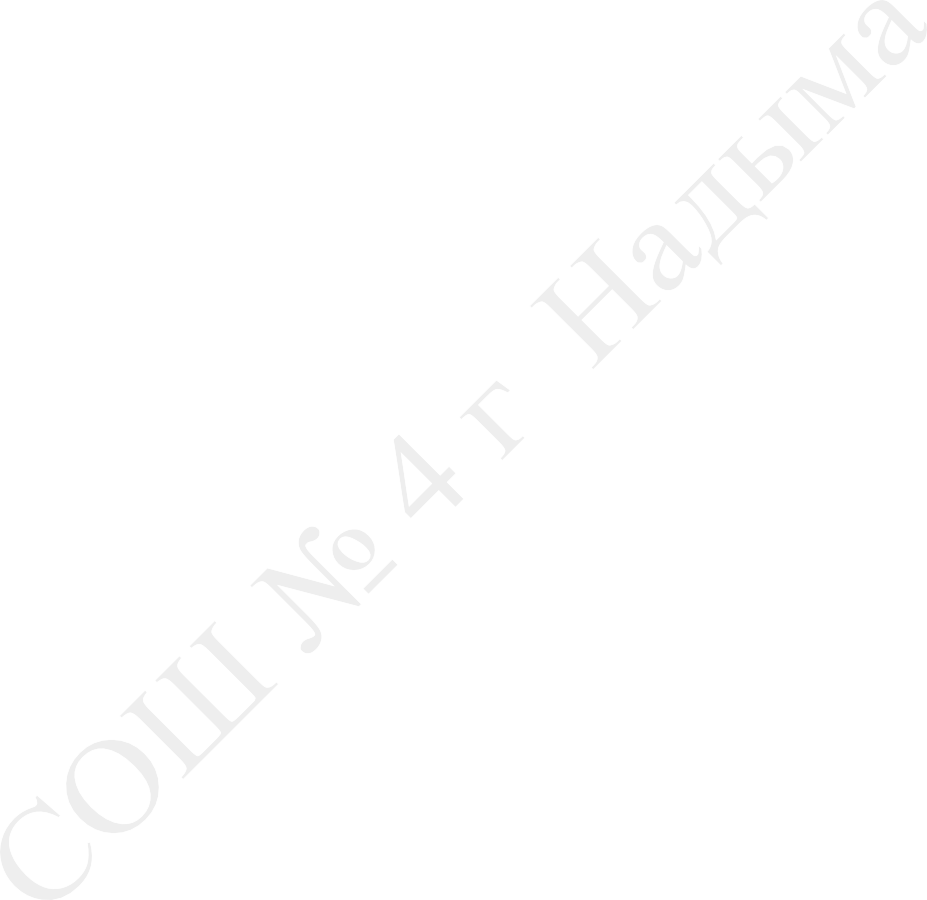 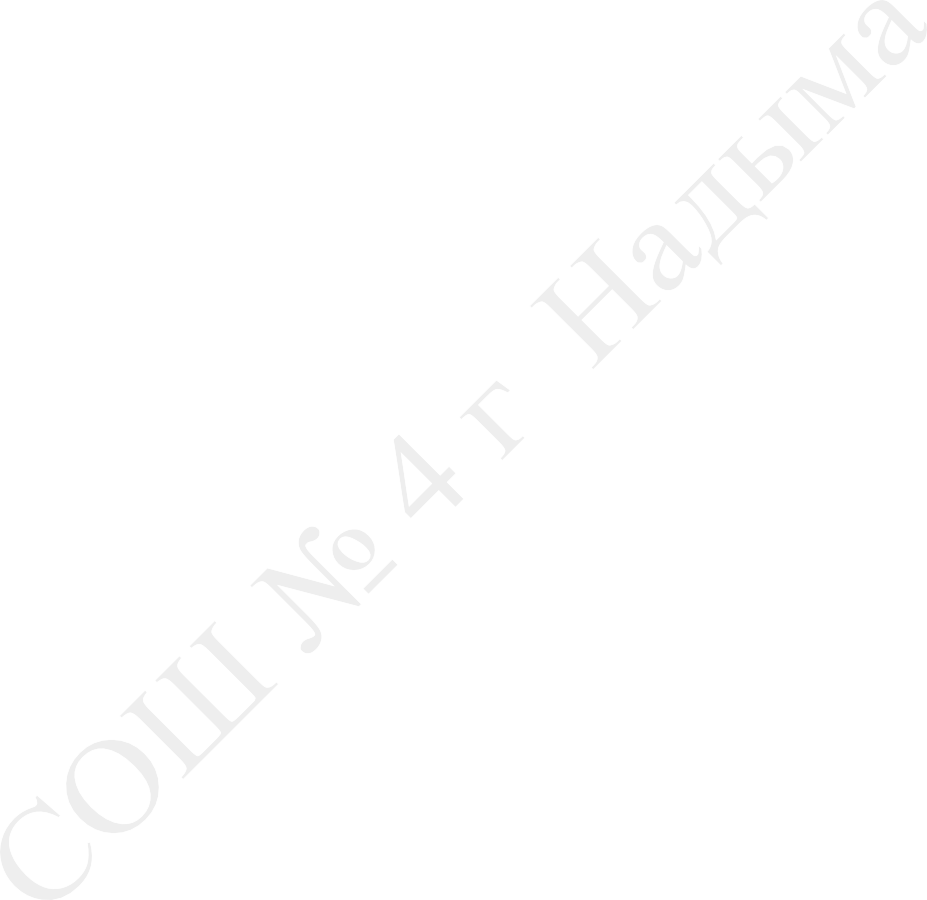 Нахождение площади произвольного треугольника разными способами.Определение	площади	произвольного	многоугольника	с	использованием	площадей прямоугольников и прямоугольных треугольников.Понятие об объеме. Измерение объема произвольными мерками.Общепринятые единицы измерения объема - кубический миллиметр (мм3), кубический сантиметр (см3), кубический дециметр (дм3), кубический метр (м3), кубический километр (км3). Соотношения между ними: 1 см3 = 1000 мм3, 1 дм3 = 1000 см3, 1 м3 = 1000 дм3. Вычисление	объема	прямоугольного	параллелепипеда	с	использованием	длин	трѐх	его измерений, а также - площади его основания и высоты.Работа с информацией (10 часов)Сбор и представление информации, связанной со счетом, измерением величин, наблюдением; фиксирование, анализ полученной информации.Чтение, заполнение, составление, интерпретация таблицы.Чтение столбчатой и круговой диаграммы. Построение простейших столбчатых диаграмм. Составление, запись, выполнение простого алгоритма.Геометрические величиныОбучающийся научится– измерять длину отрезка;– вычислять периметр треугольника, прямоугольника и квадрата, площадь прямоугольника и квадрата;– оценивать размеры геометрических объектов, расстояния приближенно (на глаз).Получит возможность научиться:– находить площадь прямоугольного треугольника разными способами;– находить площадь произвольного треугольникас помощью площади прямоугольного треугольника;– находить площади фигур разбиением их на прямоугольники и прямоугольные треугольники;– определять объем прямоугольного параллелепипеда по трем его измерениям, а также по площади его основания и высоте;– использовать единицы измерения объема и соотношения между ними.Работа с информациейОбучающийся научится– устанавливать истинность (верно, неверно)утверждений о числах, величинах, геометрических фигурах;– читать несложные готовые таблицы;– заполнять несложные готовые таблицы;– читать несложные готовые столбчатые диаграммы.Обучающийся получит возможность научиться:– читать несложные готовые круговые диаграммы;– строить несложные круговые диаграммы (в случаях деления круга на 2, 4, 6, 8 равных частей) по данным задачи;– достраивать несложные готовые столбчатые диаграммы;– сравнивать и обобщать информацию, представленную в строках, столбцах несложных таблиц и диаграмм;– понимать простейшие выражения, содержащие логические связки и слова («… и …», «… или », «не», «если .., то …», «верно/неверно, что …»,«для того, чтобы … нужно …», «каждый», «все»,«некоторые»);– составлять, записывать, выполнять инструкцию (простой алгоритм), план поиска информации;– распознавать одну и ту же информацию,представленную в разной форме (таблицы и диаграммы);– планировать несложные исследования, собирать и представлять полученную информацию с помощью таблиц и диаграмм;– интерпретировать информацию, полученнуюпри проведении несложных исследований (объяснять, сравнивать и обобщать данные, делать  выводы и прогнозы).Личностные универсальные учебные действияУ обучающегося будут сформированы:– внутренняя позиция школьника на уровне положительного отношения к урокам математики,к школе, ориентации на содержательные моменты школьной действительности и принятия образца «хорошего ученика»;– широкий интерес к новому учебному материалу, способам решения новых учебных задач, исследовательской деятельности в области математики;– ориентация на понимание причин успеха в учебной деятельности;– навыки оценки и самооценки результатов учебной деятельности на основе критерия ее успешности;– эстетические и ценностно - смысловые ориентации учащихся, создающие основу для формирования позитивной самооценки, самоуважения,жизненного оптимизма;– этические чувства (стыда, вины, совести) на основе анализа поступков одноклассникови собственных поступков;– представление о своей гражданской идентичности в форме осознания «Я» как гражданина России на основе исторического математического  материала.Обучающийся получит возможность для формирования– внутренней позиции на уровне положительного отношения к образовательному учреждению, понимания необходимости учения;– устойчивого и широкого интереса к познаниюматематических фактов, количественных отношений, математических зависимостей в окружающем мире, способам решения познавательных задач в области математики;– ориентации на анализ соответствия результатов требованиям конкретной учебной задачи;– положительной адекватной самооценки на основе заданных критериев успешности учебнойдеятельности;– установки в поведении на принятые моральные нормы;– чувства гордости за достижения отечественной математической науки;– способности реализовывать собственный  творческий потенциал, применяя знания о математике; проекция опыта решения математических задач в ситуации реальной жизни.Коммуникативные универсальные учебные действияОбучающийся научится:– принимать участие в работе парами и группами, используя для этого речевые и другие коммуникативные средства, строить монологическиевысказывания  (в т.ч. с сопровождением аудиовизуальных средств), владеть диалогической формой коммуникации;– допускать существование различных точек зрения, ориентироваться на позицию партнера в общении, уважать чужое мнение;– координировать различные мнения о математических явлениях в сотрудничестве и делать выводы, приходить к общему решению в спорных вопросах и проблемных ситауциях;– свободно владеть правилами вежливости в различных ситуациях;– адекватно использовать речевые средства для решения различных коммуникативных задач при изучении математики и других предметов;– активно проявлять себя в коллективной работе,понимая важность своих действий для конечного результата;– задавать вопросы для организации собственнойдеятельности и координирования ее с деятельностью партнеров;– стремиться к координации различных позиций в сотрудничестве; вставать на позицию другого человекаОбучающийся получит возможность научиться:– четко, последовательно и полно передавать партнерам информацию для достижения целей сотрудничества;– адекватно использовать средства общения для планирования и регуляции своей деятельности;– аргументировать свою позицию и соотносить ее с позициями партнеров для выработки совместного решения;– понимать относительность мнений и подходов к решению задач, учитывать разнообразие точек зрения;– корректно формулировать и обосновывать свою точку зрения; строить понятные для окружающих высказывания;– аргументировать свою позицию и координировать ее с позицией партнеров;– продуктивно содействовать разрешению конфликтов на основе учета интересов и позиций всех участников;– осуществлять взаимный контроль и оказывать в сотрудничестве необходимую помощь;– активно участвовать в учебно-познавательной деятельности и планировать ее; проявлятьтворческую инициативу, самостоятельность,воспринимать намерения других участников в процессе коллективной познавательной деятельности.Познавательные универсальные учебные действияОбучающийся научится– осуществлять поиск необходимой информациидля выполнения учебных и поисково- литературы, в т.ч. в открытом информационном пространстве (контролируемом пространстве Интернета);– кодировать и перекодировать информацию в знаково-символической или графическойформе;– на основе кодирования самостоятельно строить модели математических понятий, отношений, задачных ситуаций, осуществлять выбор наиболееэффективных моделей для данной учебной ситуации;– строить математические сообщения в устной и письменной форме;– проводить сравнение по нескольким основаниям, в т.ч. самостоятельно выделенным, строить выводы на основе сравнения;– осуществлять разносторонний анализ объекта;– проводить классификацию объектов (самостоятельно выделять основание классификации, находить разные основания для классификации,проводить разбиение объектов на группы по выделенному основанию), самостоятельно строитьвыводы на основе классификации;– самостоятельно проводить сериацию объектов;– обобщать (самостоятельно выделять ряд или класс объектов);– устанавливать аналогии;– представлять информацию в виде сообщения с иллюстрациями (презентация проектов).– самостоятельно выполнять эмпирические обобщения и простейшие теоретические обобщения на основе существенного анализа изучаемых единичных объектов;– проводить аналогию и на ее основе строить  и проверять выводы по аналогии;– строить индуктивные и дедуктивные рассуждения;– осуществлять действие подведения под понятие (для изученных математических понятий);– устанавливать отношения между понятиями (родо-видовые, отношения пересечения – дляизученных математических понятий или генерализаций, причинно-следственные – для изучаемых классов явлений).Обучающийся получит возможность научиться:– осуществлять расширенный поиск информации в дополнительных источниках;– фиксировать информацию об окружающем мире с помощью инструментов ИКТ;– строить и преобразовывать модели и схемыдля решения задач;– расширять свои представления о математикеи точных науках;– произвольно составлять небольшие тексты,сообщения в устной и письменной форме;– осуществлять действие подведения под понятие (в новых для учащихся ситуациях);– осуществлять выбор рациональных способовдействий на основе анализа конкретных условий;– осуществлять синтез: составлять целое из частей и восстанавливать объект по его отдельным свойствам, самостоятельно достраивать и восполнять недостающие компоненты или свойства;– сравнивать, проводить классификацию и сериацию по самостоятельно выделенным основаниям и формулировать на этой основе выводы;– строить дедуктивные и индуктивные рассуждения, рассуждения по аналогии; устанавливать причинно-следственные и другие отношениямежду изучаемыми понятиями и явлениями;– произвольно и осознанно владеть общими приемами решения задач.Регулятивные универсальные учебные действияОбучающийся научится:– понимать смысл различных учебных задач, вносить в них свои коррективы;– планировать свои действия в соответствии с поставленной задачей и условиями ее реализации; учитывать выделенные учителем ориентирыдействия в учебном материале;– самостоятельно находить несколько вариантов решения учебной задачи;– различать способы и результат действия;– принимать активное участие в групповой и коллективной работе;– выполнять учебные действия в устной, письменной речи и во внутреннем плане;– адекватно воспринимать оценку своей работы учителями, товарищами, другими людьми;– вносить необходимые коррективы в действия на основе их оценки и учета характера сделанных ошибок;– осуществлять пошаговый и итоговый контроль по результату под руководством учителя и самостоятельно.Обучающийся получит возможность научиться:– в сотрудничестве с учителем ставить новые учебные задачи;– самостоятельно находить несколько вариантов решения учебной задачи;– воспринимать мнение сверстников и взрослыхо выполнении математических действий, высказывать собственное мнение о явлениях науки;– прогнозировать результаты своих действийна основе анализа учебной ситуации, осуществлять предвосхищающий контроль по результатуи по способу действия, актуальный контрольна уровне произвольного внимания;– проявлять познавательную инициативу;– действовать самостоятельно при разрешенииПроблемно-творческих ситуаций в учебной и внеурочной деятельности, а также в повседневной жизни;– самостоятельно адекватно оценивать правильность выполнения действия и вносить необходимые коррективы в собственные действияи коллективную деятельность.Геометрические величины (28 часов)Нахождение	площади	прямоугольного	треугольника.	Формула	площади	прямоугольного треугольника: S = (a х b) : 2.Нахождение площади произвольного треугольника разными способами.Определение	площади	произвольного	многоугольника	с	использованием	площадей прямоугольников и прямоугольных треугольников.Понятие об объеме. Измерение объема произвольными мерками.Общепринятые единицы измерения объема - кубический миллиметр (мм3), кубический сантиметр (см3), кубический дециметр (дм3), кубический метр (м3), кубический километр (км3). Соотношения между ними: 1 см3 = 1000 мм3, 1 дм3 = 1000 см3, 1 м3 = 1000 дм3. Вычисление	объема	прямоугольного	параллелепипеда	с	использованием	длин	трѐх	его измерений, а также - площади его основания и высоты.Работа с информацией (10 часов)Сбор и представление информации, связанной со счетом, измерением величин, наблюдением; фиксирование, анализ полученной информации.Чтение, заполнение, составление, интерпретация таблицы.Чтение столбчатой и круговой диаграммы. Построение простейших столбчатых диаграмм. Составление, запись, выполнение простого алгоритма.Геометрические величиныОбучающийся научится– измерять длину отрезка;– вычислять периметр треугольника, прямоугольника и квадрата, площадь прямоугольника и квадрата;– оценивать размеры геометрических объектов, расстояния приближенно (на глаз).Получит возможность научиться:– находить площадь прямоугольного треугольника разными способами;– находить площадь произвольного треугольникас помощью площади прямоугольного треугольника;– находить площади фигур разбиением их на прямоугольники и прямоугольные треугольники;– определять объем прямоугольного параллелепипеда по трем его измерениям, а также по площади его основания и высоте;– использовать единицы измерения объема и соотношения между ними.Работа с информациейОбучающийся научится– устанавливать истинность (верно, неверно)утверждений о числах, величинах, геометрических фигурах;– читать несложные готовые таблицы;– заполнять несложные готовые таблицы;– читать несложные готовые столбчатые диаграммы.Обучающийся получит возможность научиться:– читать несложные готовые круговые диаграммы;– строить несложные круговые диаграммы (в случаях деления круга на 2, 4, 6, 8 равных частей) по данным задачи;– достраивать несложные готовые столбчатые диаграммы;– сравнивать и обобщать информацию, представленную в строках, столбцах несложных таблиц и диаграмм;– понимать простейшие выражения, содержащие логические связки и слова («… и …», «… или », «не», «если .., то …», «верно/неверно, что …»,«для того, чтобы … нужно …», «каждый», «все»,«некоторые»);– составлять, записывать, выполнять инструкцию (простой алгоритм), план поиска информации;– распознавать одну и ту же информацию,представленную в разной форме (таблицы и диаграммы);– планировать несложные исследования, собирать и представлять полученную информацию с помощью таблиц и диаграмм;– интерпретировать информацию, полученнуюпри проведении несложных исследований (объяснять, сравнивать и обобщать данные, делать  выводы и прогнозы).Личностные универсальные учебные действияУ обучающегося будут сформированы:– внутренняя позиция школьника на уровне положительного отношения к урокам математики,к школе, ориентации на содержательные моменты школьной действительности и принятия образца «хорошего ученика»;– широкий интерес к новому учебному материалу, способам решения новых учебных задач, исследовательской деятельности в области математики;– ориентация на понимание причин успеха в учебной деятельности;– навыки оценки и самооценки результатов учебной деятельности на основе критерия ее успешности;– эстетические и ценностно - смысловые ориентации учащихся, создающие основу для формирования позитивной самооценки, самоуважения,жизненного оптимизма;– этические чувства (стыда, вины, совести) на основе анализа поступков одноклассникови собственных поступков;– представление о своей гражданской идентичности в форме осознания «Я» как гражданина России на основе исторического математического  материала.Обучающийся получит возможность для формирования– внутренней позиции на уровне положительного отношения к образовательному учреждению, понимания необходимости учения;– устойчивого и широкого интереса к познаниюматематических фактов, количественных отношений, математических зависимостей в окружающем мире, способам решения познавательных задач в области математики;– ориентации на анализ соответствия результатов требованиям конкретной учебной задачи;– положительной адекватной самооценки на основе заданных критериев успешности учебнойдеятельности;– установки в поведении на принятые моральные нормы;– чувства гордости за достижения отечественной математической науки;– способности реализовывать собственный  творческий потенциал, применяя знания о математике; проекция опыта решения математических задач в ситуации реальной жизни.Коммуникативные универсальные учебные действияОбучающийся научится:– принимать участие в работе парами и группами, используя для этого речевые и другие коммуникативные средства, строить монологическиевысказывания  (в т.ч. с сопровождением аудиовизуальных средств), владеть диалогической формой коммуникации;– допускать существование различных точек зрения, ориентироваться на позицию партнера в общении, уважать чужое мнение;– координировать различные мнения о математических явлениях в сотрудничестве и делать выводы, приходить к общему решению в спорных вопросах и проблемных ситауциях;– свободно владеть правилами вежливости в различных ситуациях;– адекватно использовать речевые средства для решения различных коммуникативных задач при изучении математики и других предметов;– активно проявлять себя в коллективной работе,понимая важность своих действий для конечного результата;– задавать вопросы для организации собственнойдеятельности и координирования ее с деятельностью партнеров;– стремиться к координации различных позиций в сотрудничестве; вставать на позицию другого человекаОбучающийся получит возможность научиться:– четко, последовательно и полно передавать партнерам информацию для достижения целей сотрудничества;– адекватно использовать средства общения для планирования и регуляции своей деятельности;– аргументировать свою позицию и соотносить ее с позициями партнеров для выработки совместного решения;– понимать относительность мнений и подходов к решению задач, учитывать разнообразие точек зрения;– корректно формулировать и обосновывать свою точку зрения; строить понятные для окружающих высказывания;– аргументировать свою позицию и координировать ее с позицией партнеров;– продуктивно содействовать разрешению конфликтов на основе учета интересов и позиций всех участников;– осуществлять взаимный контроль и оказывать в сотрудничестве необходимую помощь;– активно участвовать в учебно-познавательной деятельности и планировать ее; проявлятьтворческую инициативу, самостоятельность,воспринимать намерения других участников в процессе коллективной познавательной деятельности.Познавательные универсальные учебные действияОбучающийся научится– осуществлять поиск необходимой информациидля выполнения учебных и поисково- литературы, в т.ч. в открытом информационном пространстве (контролируемом пространстве Интернета);– кодировать и перекодировать информацию в знаково-символической или графическойформе;– на основе кодирования самостоятельно строить модели математических понятий, отношений, задачных ситуаций, осуществлять выбор наиболееэффективных моделей для данной учебной ситуации;– строить математические сообщения в устной и письменной форме;– проводить сравнение по нескольким основаниям, в т.ч. самостоятельно выделенным, строить выводы на основе сравнения;– осуществлять разносторонний анализ объекта;– проводить классификацию объектов (самостоятельно выделять основание классификации, находить разные основания для классификации,проводить разбиение объектов на группы по выделенному основанию), самостоятельно строитьвыводы на основе классификации;– самостоятельно проводить сериацию объектов;– обобщать (самостоятельно выделять ряд или класс объектов);– устанавливать аналогии;– представлять информацию в виде сообщения с иллюстрациями (презентация проектов).– самостоятельно выполнять эмпирические обобщения и простейшие теоретические обобщения на основе существенного анализа изучаемых единичных объектов;– проводить аналогию и на ее основе строить  и проверять выводы по аналогии;– строить индуктивные и дедуктивные рассуждения;– осуществлять действие подведения под понятие (для изученных математических понятий);– устанавливать отношения между понятиями (родо-видовые, отношения пересечения – дляизученных математических понятий или генерализаций, причинно-следственные – для изучаемых классов явлений).Обучающийся получит возможность научиться:– осуществлять расширенный поиск информации в дополнительных источниках;– фиксировать информацию об окружающем мире с помощью инструментов ИКТ;– строить и преобразовывать модели и схемыдля решения задач;– расширять свои представления о математикеи точных науках;– произвольно составлять небольшие тексты,сообщения в устной и письменной форме;– осуществлять действие подведения под понятие (в новых для учащихся ситуациях);– осуществлять выбор рациональных способовдействий на основе анализа конкретных условий;– осуществлять синтез: составлять целое из частей и восстанавливать объект по его отдельным свойствам, самостоятельно достраивать и восполнять недостающие компоненты или свойства;– сравнивать, проводить классификацию и сериацию по самостоятельно выделенным основаниям и формулировать на этой основе выводы;– строить дедуктивные и индуктивные рассуждения, рассуждения по аналогии; устанавливать причинно-следственные и другие отношениямежду изучаемыми понятиями и явлениями;– произвольно и осознанно владеть общими приемами решения задач.Регулятивные универсальные учебные действияОбучающийся научится:– понимать смысл различных учебных задач, вносить в них свои коррективы;– планировать свои действия в соответствии с поставленной задачей и условиями ее реализации; учитывать выделенные учителем ориентирыдействия в учебном материале;– самостоятельно находить несколько вариантов решения учебной задачи;– различать способы и результат действия;– принимать активное участие в групповой и коллективной работе;– выполнять учебные действия в устной, письменной речи и во внутреннем плане;– адекватно воспринимать оценку своей работы учителями, товарищами, другими людьми;– вносить необходимые коррективы в действия на основе их оценки и учета характера сделанных ошибок;– осуществлять пошаговый и итоговый контроль по результату под руководством учителя и самостоятельно.Обучающийся получит возможность научиться:– в сотрудничестве с учителем ставить новые учебные задачи;– самостоятельно находить несколько вариантов решения учебной задачи;– воспринимать мнение сверстников и взрослыхо выполнении математических действий, высказывать собственное мнение о явлениях науки;– прогнозировать результаты своих действийна основе анализа учебной ситуации, осуществлять предвосхищающий контроль по результатуи по способу действия, актуальный контрольна уровне произвольного внимания;– проявлять познавательную инициативу;– действовать самостоятельно при разрешенииПроблемно-творческих ситуаций в учебной и внеурочной деятельности, а также в повседневной жизни;– самостоятельно адекватно оценивать правильность выполнения действия и вносить необходимые коррективы в собственные действияи коллективную деятельность.Геометрические величины (28 часов)Нахождение	площади	прямоугольного	треугольника.	Формула	площади	прямоугольного треугольника: S = (a х b) : 2.Нахождение площади произвольного треугольника разными способами.Определение	площади	произвольного	многоугольника	с	использованием	площадей прямоугольников и прямоугольных треугольников.Понятие об объеме. Измерение объема произвольными мерками.Общепринятые единицы измерения объема - кубический миллиметр (мм3), кубический сантиметр (см3), кубический дециметр (дм3), кубический метр (м3), кубический километр (км3). Соотношения между ними: 1 см3 = 1000 мм3, 1 дм3 = 1000 см3, 1 м3 = 1000 дм3. Вычисление	объема	прямоугольного	параллелепипеда	с	использованием	длин	трѐх	его измерений, а также - площади его основания и высоты.Работа с информацией (10 часов)Сбор и представление информации, связанной со счетом, измерением величин, наблюдением; фиксирование, анализ полученной информации.Чтение, заполнение, составление, интерпретация таблицы.Чтение столбчатой и круговой диаграммы. Построение простейших столбчатых диаграмм. Составление, запись, выполнение простого алгоритма.Геометрические величиныОбучающийся научится– измерять длину отрезка;– вычислять периметр треугольника, прямоугольника и квадрата, площадь прямоугольника и квадрата;– оценивать размеры геометрических объектов, расстояния приближенно (на глаз).Получит возможность научиться:– находить площадь прямоугольного треугольника разными способами;– находить площадь произвольного треугольникас помощью площади прямоугольного треугольника;– находить площади фигур разбиением их на прямоугольники и прямоугольные треугольники;– определять объем прямоугольного параллелепипеда по трем его измерениям, а также по площади его основания и высоте;– использовать единицы измерения объема и соотношения между ними.Работа с информациейОбучающийся научится– устанавливать истинность (верно, неверно)утверждений о числах, величинах, геометрических фигурах;– читать несложные готовые таблицы;– заполнять несложные готовые таблицы;– читать несложные готовые столбчатые диаграммы.Обучающийся получит возможность научиться:– читать несложные готовые круговые диаграммы;– строить несложные круговые диаграммы (в случаях деления круга на 2, 4, 6, 8 равных частей) по данным задачи;– достраивать несложные готовые столбчатые диаграммы;– сравнивать и обобщать информацию, представленную в строках, столбцах несложных таблиц и диаграмм;– понимать простейшие выражения, содержащие логические связки и слова («… и …», «… или », «не», «если .., то …», «верно/неверно, что …»,«для того, чтобы … нужно …», «каждый», «все»,«некоторые»);– составлять, записывать, выполнять инструкцию (простой алгоритм), план поиска информации;– распознавать одну и ту же информацию,представленную в разной форме (таблицы и диаграммы);– планировать несложные исследования, собирать и представлять полученную информацию с помощью таблиц и диаграмм;– интерпретировать информацию, полученнуюпри проведении несложных исследований (объяснять, сравнивать и обобщать данные, делать  выводы и прогнозы).Личностные универсальные учебные действияУ обучающегося будут сформированы:– внутренняя позиция школьника на уровне положительного отношения к урокам математики,к школе, ориентации на содержательные моменты школьной действительности и принятия образца «хорошего ученика»;– широкий интерес к новому учебному материалу, способам решения новых учебных задач, исследовательской деятельности в области математики;– ориентация на понимание причин успеха в учебной деятельности;– навыки оценки и самооценки результатов учебной деятельности на основе критерия ее успешности;– эстетические и ценностно - смысловые ориентации учащихся, создающие основу для формирования позитивной самооценки, самоуважения,жизненного оптимизма;– этические чувства (стыда, вины, совести) на основе анализа поступков одноклассникови собственных поступков;– представление о своей гражданской идентичности в форме осознания «Я» как гражданина России на основе исторического математического  материала.Обучающийся получит возможность для формирования– внутренней позиции на уровне положительного отношения к образовательному учреждению, понимания необходимости учения;– устойчивого и широкого интереса к познаниюматематических фактов, количественных отношений, математических зависимостей в окружающем мире, способам решения познавательных задач в области математики;– ориентации на анализ соответствия результатов требованиям конкретной учебной задачи;– положительной адекватной самооценки на основе заданных критериев успешности учебнойдеятельности;– установки в поведении на принятые моральные нормы;– чувства гордости за достижения отечественной математической науки;– способности реализовывать собственный  творческий потенциал, применяя знания о математике; проекция опыта решения математических задач в ситуации реальной жизни.Коммуникативные универсальные учебные действияОбучающийся научится:– принимать участие в работе парами и группами, используя для этого речевые и другие коммуникативные средства, строить монологическиевысказывания  (в т.ч. с сопровождением аудиовизуальных средств), владеть диалогической формой коммуникации;– допускать существование различных точек зрения, ориентироваться на позицию партнера в общении, уважать чужое мнение;– координировать различные мнения о математических явлениях в сотрудничестве и делать выводы, приходить к общему решению в спорных вопросах и проблемных ситауциях;– свободно владеть правилами вежливости в различных ситуациях;– адекватно использовать речевые средства для решения различных коммуникативных задач при изучении математики и других предметов;– активно проявлять себя в коллективной работе,понимая важность своих действий для конечного результата;– задавать вопросы для организации собственнойдеятельности и координирования ее с деятельностью партнеров;– стремиться к координации различных позиций в сотрудничестве; вставать на позицию другого человекаОбучающийся получит возможность научиться:– четко, последовательно и полно передавать партнерам информацию для достижения целей сотрудничества;– адекватно использовать средства общения для планирования и регуляции своей деятельности;– аргументировать свою позицию и соотносить ее с позициями партнеров для выработки совместного решения;– понимать относительность мнений и подходов к решению задач, учитывать разнообразие точек зрения;– корректно формулировать и обосновывать свою точку зрения; строить понятные для окружающих высказывания;– аргументировать свою позицию и координировать ее с позицией партнеров;– продуктивно содействовать разрешению конфликтов на основе учета интересов и позиций всех участников;– осуществлять взаимный контроль и оказывать в сотрудничестве необходимую помощь;– активно участвовать в учебно-познавательной деятельности и планировать ее; проявлятьтворческую инициативу, самостоятельность,воспринимать намерения других участников в процессе коллективной познавательной деятельности.Познавательные универсальные учебные действияОбучающийся научится– осуществлять поиск необходимой информациидля выполнения учебных и поисково- литературы, в т.ч. в открытом информационном пространстве (контролируемом пространстве Интернета);– кодировать и перекодировать информацию в знаково-символической или графическойформе;– на основе кодирования самостоятельно строить модели математических понятий, отношений, задачных ситуаций, осуществлять выбор наиболееэффективных моделей для данной учебной ситуации;– строить математические сообщения в устной и письменной форме;– проводить сравнение по нескольким основаниям, в т.ч. самостоятельно выделенным, строить выводы на основе сравнения;– осуществлять разносторонний анализ объекта;– проводить классификацию объектов (самостоятельно выделять основание классификации, находить разные основания для классификации,проводить разбиение объектов на группы по выделенному основанию), самостоятельно строитьвыводы на основе классификации;– самостоятельно проводить сериацию объектов;– обобщать (самостоятельно выделять ряд или класс объектов);– устанавливать аналогии;– представлять информацию в виде сообщения с иллюстрациями (презентация проектов).– самостоятельно выполнять эмпирические обобщения и простейшие теоретические обобщения на основе существенного анализа изучаемых единичных объектов;– проводить аналогию и на ее основе строить  и проверять выводы по аналогии;– строить индуктивные и дедуктивные рассуждения;– осуществлять действие подведения под понятие (для изученных математических понятий);– устанавливать отношения между понятиями (родо-видовые, отношения пересечения – дляизученных математических понятий или генерализаций, причинно-следственные – для изучаемых классов явлений).Обучающийся получит возможность научиться:– осуществлять расширенный поиск информации в дополнительных источниках;– фиксировать информацию об окружающем мире с помощью инструментов ИКТ;– строить и преобразовывать модели и схемыдля решения задач;– расширять свои представления о математикеи точных науках;– произвольно составлять небольшие тексты,сообщения в устной и письменной форме;– осуществлять действие подведения под понятие (в новых для учащихся ситуациях);– осуществлять выбор рациональных способовдействий на основе анализа конкретных условий;– осуществлять синтез: составлять целое из частей и восстанавливать объект по его отдельным свойствам, самостоятельно достраивать и восполнять недостающие компоненты или свойства;– сравнивать, проводить классификацию и сериацию по самостоятельно выделенным основаниям и формулировать на этой основе выводы;– строить дедуктивные и индуктивные рассуждения, рассуждения по аналогии; устанавливать причинно-следственные и другие отношениямежду изучаемыми понятиями и явлениями;– произвольно и осознанно владеть общими приемами решения задач.Регулятивные универсальные учебные действияОбучающийся научится:– понимать смысл различных учебных задач, вносить в них свои коррективы;– планировать свои действия в соответствии с поставленной задачей и условиями ее реализации; учитывать выделенные учителем ориентирыдействия в учебном материале;– самостоятельно находить несколько вариантов решения учебной задачи;– различать способы и результат действия;– принимать активное участие в групповой и коллективной работе;– выполнять учебные действия в устной, письменной речи и во внутреннем плане;– адекватно воспринимать оценку своей работы учителями, товарищами, другими людьми;– вносить необходимые коррективы в действия на основе их оценки и учета характера сделанных ошибок;– осуществлять пошаговый и итоговый контроль по результату под руководством учителя и самостоятельно.Обучающийся получит возможность научиться:– в сотрудничестве с учителем ставить новые учебные задачи;– самостоятельно находить несколько вариантов решения учебной задачи;– воспринимать мнение сверстников и взрослыхо выполнении математических действий, высказывать собственное мнение о явлениях науки;– прогнозировать результаты своих действийна основе анализа учебной ситуации, осуществлять предвосхищающий контроль по результатуи по способу действия, актуальный контрольна уровне произвольного внимания;– проявлять познавательную инициативу;– действовать самостоятельно при разрешенииПроблемно-творческих ситуаций в учебной и внеурочной деятельности, а также в повседневной жизни;– самостоятельно адекватно оценивать правильность выполнения действия и вносить необходимые коррективы в собственные действияи коллективную деятельность.Геометрические величины (28 часов)Нахождение	площади	прямоугольного	треугольника.	Формула	площади	прямоугольного треугольника: S = (a х b) : 2.Нахождение площади произвольного треугольника разными способами.Определение	площади	произвольного	многоугольника	с	использованием	площадей прямоугольников и прямоугольных треугольников.Понятие об объеме. Измерение объема произвольными мерками.Общепринятые единицы измерения объема - кубический миллиметр (мм3), кубический сантиметр (см3), кубический дециметр (дм3), кубический метр (м3), кубический километр (км3). Соотношения между ними: 1 см3 = 1000 мм3, 1 дм3 = 1000 см3, 1 м3 = 1000 дм3. Вычисление	объема	прямоугольного	параллелепипеда	с	использованием	длин	трѐх	его измерений, а также - площади его основания и высоты.Работа с информацией (10 часов)Сбор и представление информации, связанной со счетом, измерением величин, наблюдением; фиксирование, анализ полученной информации.Чтение, заполнение, составление, интерпретация таблицы.Чтение столбчатой и круговой диаграммы. Построение простейших столбчатых диаграмм. Составление, запись, выполнение простого алгоритма.Геометрические величиныОбучающийся научится– измерять длину отрезка;– вычислять периметр треугольника, прямоугольника и квадрата, площадь прямоугольника и квадрата;– оценивать размеры геометрических объектов, расстояния приближенно (на глаз).Получит возможность научиться:– находить площадь прямоугольного треугольника разными способами;– находить площадь произвольного треугольникас помощью площади прямоугольного треугольника;– находить площади фигур разбиением их на прямоугольники и прямоугольные треугольники;– определять объем прямоугольного параллелепипеда по трем его измерениям, а также по площади его основания и высоте;– использовать единицы измерения объема и соотношения между ними.Работа с информациейОбучающийся научится– устанавливать истинность (верно, неверно)утверждений о числах, величинах, геометрических фигурах;– читать несложные готовые таблицы;– заполнять несложные готовые таблицы;– читать несложные готовые столбчатые диаграммы.Обучающийся получит возможность научиться:– читать несложные готовые круговые диаграммы;– строить несложные круговые диаграммы (в случаях деления круга на 2, 4, 6, 8 равных частей) по данным задачи;– достраивать несложные готовые столбчатые диаграммы;– сравнивать и обобщать информацию, представленную в строках, столбцах несложных таблиц и диаграмм;– понимать простейшие выражения, содержащие логические связки и слова («… и …», «… или », «не», «если .., то …», «верно/неверно, что …»,«для того, чтобы … нужно …», «каждый», «все»,«некоторые»);– составлять, записывать, выполнять инструкцию (простой алгоритм), план поиска информации;– распознавать одну и ту же информацию,представленную в разной форме (таблицы и диаграммы);– планировать несложные исследования, собирать и представлять полученную информацию с помощью таблиц и диаграмм;– интерпретировать информацию, полученнуюпри проведении несложных исследований (объяснять, сравнивать и обобщать данные, делать  выводы и прогнозы).Личностные универсальные учебные действияУ обучающегося будут сформированы:– внутренняя позиция школьника на уровне положительного отношения к урокам математики,к школе, ориентации на содержательные моменты школьной действительности и принятия образца «хорошего ученика»;– широкий интерес к новому учебному материалу, способам решения новых учебных задач, исследовательской деятельности в области математики;– ориентация на понимание причин успеха в учебной деятельности;– навыки оценки и самооценки результатов учебной деятельности на основе критерия ее успешности;– эстетические и ценностно - смысловые ориентации учащихся, создающие основу для формирования позитивной самооценки, самоуважения,жизненного оптимизма;– этические чувства (стыда, вины, совести) на основе анализа поступков одноклассникови собственных поступков;– представление о своей гражданской идентичности в форме осознания «Я» как гражданина России на основе исторического математического  материала.Обучающийся получит возможность для формирования– внутренней позиции на уровне положительного отношения к образовательному учреждению, понимания необходимости учения;– устойчивого и широкого интереса к познаниюматематических фактов, количественных отношений, математических зависимостей в окружающем мире, способам решения познавательных задач в области математики;– ориентации на анализ соответствия результатов требованиям конкретной учебной задачи;– положительной адекватной самооценки на основе заданных критериев успешности учебнойдеятельности;– установки в поведении на принятые моральные нормы;– чувства гордости за достижения отечественной математической науки;– способности реализовывать собственный  творческий потенциал, применяя знания о математике; проекция опыта решения математических задач в ситуации реальной жизни.Коммуникативные универсальные учебные действияОбучающийся научится:– принимать участие в работе парами и группами, используя для этого речевые и другие коммуникативные средства, строить монологическиевысказывания  (в т.ч. с сопровождением аудиовизуальных средств), владеть диалогической формой коммуникации;– допускать существование различных точек зрения, ориентироваться на позицию партнера в общении, уважать чужое мнение;– координировать различные мнения о математических явлениях в сотрудничестве и делать выводы, приходить к общему решению в спорных вопросах и проблемных ситауциях;– свободно владеть правилами вежливости в различных ситуациях;– адекватно использовать речевые средства для решения различных коммуникативных задач при изучении математики и других предметов;– активно проявлять себя в коллективной работе,понимая важность своих действий для конечного результата;– задавать вопросы для организации собственнойдеятельности и координирования ее с деятельностью партнеров;– стремиться к координации различных позиций в сотрудничестве; вставать на позицию другого человекаОбучающийся получит возможность научиться:– четко, последовательно и полно передавать партнерам информацию для достижения целей сотрудничества;– адекватно использовать средства общения для планирования и регуляции своей деятельности;– аргументировать свою позицию и соотносить ее с позициями партнеров для выработки совместного решения;– понимать относительность мнений и подходов к решению задач, учитывать разнообразие точек зрения;– корректно формулировать и обосновывать свою точку зрения; строить понятные для окружающих высказывания;– аргументировать свою позицию и координировать ее с позицией партнеров;– продуктивно содействовать разрешению конфликтов на основе учета интересов и позиций всех участников;– осуществлять взаимный контроль и оказывать в сотрудничестве необходимую помощь;– активно участвовать в учебно-познавательной деятельности и планировать ее; проявлятьтворческую инициативу, самостоятельность,воспринимать намерения других участников в процессе коллективной познавательной деятельности.Познавательные универсальные учебные действияОбучающийся научится– осуществлять поиск необходимой информациидля выполнения учебных и поисково- литературы, в т.ч. в открытом информационном пространстве (контролируемом пространстве Интернета);– кодировать и перекодировать информацию в знаково-символической или графическойформе;– на основе кодирования самостоятельно строить модели математических понятий, отношений, задачных ситуаций, осуществлять выбор наиболееэффективных моделей для данной учебной ситуации;– строить математические сообщения в устной и письменной форме;– проводить сравнение по нескольким основаниям, в т.ч. самостоятельно выделенным, строить выводы на основе сравнения;– осуществлять разносторонний анализ объекта;– проводить классификацию объектов (самостоятельно выделять основание классификации, находить разные основания для классификации,проводить разбиение объектов на группы по выделенному основанию), самостоятельно строитьвыводы на основе классификации;– самостоятельно проводить сериацию объектов;– обобщать (самостоятельно выделять ряд или класс объектов);– устанавливать аналогии;– представлять информацию в виде сообщения с иллюстрациями (презентация проектов).– самостоятельно выполнять эмпирические обобщения и простейшие теоретические обобщения на основе существенного анализа изучаемых единичных объектов;– проводить аналогию и на ее основе строить  и проверять выводы по аналогии;– строить индуктивные и дедуктивные рассуждения;– осуществлять действие подведения под понятие (для изученных математических понятий);– устанавливать отношения между понятиями (родо-видовые, отношения пересечения – дляизученных математических понятий или генерализаций, причинно-следственные – для изучаемых классов явлений).Обучающийся получит возможность научиться:– осуществлять расширенный поиск информации в дополнительных источниках;– фиксировать информацию об окружающем мире с помощью инструментов ИКТ;– строить и преобразовывать модели и схемыдля решения задач;– расширять свои представления о математикеи точных науках;– произвольно составлять небольшие тексты,сообщения в устной и письменной форме;– осуществлять действие подведения под понятие (в новых для учащихся ситуациях);– осуществлять выбор рациональных способовдействий на основе анализа конкретных условий;– осуществлять синтез: составлять целое из частей и восстанавливать объект по его отдельным свойствам, самостоятельно достраивать и восполнять недостающие компоненты или свойства;– сравнивать, проводить классификацию и сериацию по самостоятельно выделенным основаниям и формулировать на этой основе выводы;– строить дедуктивные и индуктивные рассуждения, рассуждения по аналогии; устанавливать причинно-следственные и другие отношениямежду изучаемыми понятиями и явлениями;– произвольно и осознанно владеть общими приемами решения задач.Регулятивные универсальные учебные действияОбучающийся научится:– понимать смысл различных учебных задач, вносить в них свои коррективы;– планировать свои действия в соответствии с поставленной задачей и условиями ее реализации; учитывать выделенные учителем ориентирыдействия в учебном материале;– самостоятельно находить несколько вариантов решения учебной задачи;– различать способы и результат действия;– принимать активное участие в групповой и коллективной работе;– выполнять учебные действия в устной, письменной речи и во внутреннем плане;– адекватно воспринимать оценку своей работы учителями, товарищами, другими людьми;– вносить необходимые коррективы в действия на основе их оценки и учета характера сделанных ошибок;– осуществлять пошаговый и итоговый контроль по результату под руководством учителя и самостоятельно.Обучающийся получит возможность научиться:– в сотрудничестве с учителем ставить новые учебные задачи;– самостоятельно находить несколько вариантов решения учебной задачи;– воспринимать мнение сверстников и взрослыхо выполнении математических действий, высказывать собственное мнение о явлениях науки;– прогнозировать результаты своих действийна основе анализа учебной ситуации, осуществлять предвосхищающий контроль по результатуи по способу действия, актуальный контрольна уровне произвольного внимания;– проявлять познавательную инициативу;– действовать самостоятельно при разрешенииПроблемно-творческих ситуаций в учебной и внеурочной деятельности, а также в повседневной жизни;– самостоятельно адекватно оценивать правильность выполнения действия и вносить необходимые коррективы в собственные действияи коллективную деятельность.№ темыНазвание темыКоличество часов                      ФОРМЫ КОНТРОЛЯ                      ФОРМЫ КОНТРОЛЯ                      ФОРМЫ КОНТРОЛЯ                      ФОРМЫ КОНТРОЛЯ№ темыНазвание темыКоличество часовВиду учебной деятельностиМатематический диктантПроверочная работа, самостоятельная работаКонтрольная работа1.Площади фигур12ч+3ч из резерва Находит  площадь фигуры различными способами: разбиением на прямоугольники,     дополнением   до    прямоугольника, с помощью перестроения  частей  фигуры.Использует различные  инструменты и  технические средства для проведения измерения. Находит площадь прямоугольного треугольника разными способами;– находит площадь произвольного треугольникас помощью площади прямоугольного треугольника;– находит площади фигур разбиением их на прямоугольники и прямоугольные треугольники11( стартовая)1 «Площади фигур»2.Умножение многозначных чисел  20ч+2чВладеет способом умножения многозначных чисел. Сравнивает разные способы вычислений, выбирает удобный.Использет различные приемы проверки правильности нахождения значения числового выражения (с опорой на правила установления порядка действий, алгоритмы выполнения арифметических  действий, прикидку результата)Прогнозирует результат вычисления.Контролирует  и осуществляет пошаговый контроль правильности и полноты выполнения алгоритма арифметического действия.Использует математическую терминологию при записи и выполнении арифметического действия (сложения, вычитания, умножения, деления).1213.Точные и приближенные числа. Округление чисел14чПрименяет прием округления чисел: различает точные и приближенные значениячисел исходя из источников их получения,  округляет  числа с заданной точностью;114.Деление на многозначное число20чВладеет способом деления на многозначное число. Сравнивает разные способы вычислений, выбирает удобный.Использет различные приемы проверки правильности нахождения значения числового выражения (с опорой на правила установления порядка действий, алгоритмы выполнения арифметических  действий, прикидку результата)Прогнозирует результат вычисления.Контролирует  и осуществляет пошаговый контроль правильности и полноты выполнения алгоритма арифметического действия.Использует математическую терминологию при записи и выполнении арифметического действия  (деления).11 за 1ч.;1»Деление на многозначное число»5.Объем и его измерение18чЗнает понятие объем и способы его нахождения.Определяет объем прямоугольного параллелепипеда по трем его измерениям, а также по площади его основания и высоте;– использует единицы измерения объема и соотношения между ними.Использует различные  инструменты и  технические средства для проведения измерения. 16.Действия с величинами14ч+1чГеометрические величины– измеряет длину отрезка;– вычисляет периметр треугольника, прямоугольника и квадрата, площадь прямоугольника и квадрата;– оценивает размеры геометрических объектов, расстояния приближенно (на глаз).–– находит площадь прямоугольного треугольника разными способами;– находит площадь произвольного треугольникас помощью площади прямоугольного треугольника;– находит площади фигур разбиением их на прямоугольники и прямоугольные треугольники;– определяет объем прямоугольного параллелепипеда по трем его измерениям, а также по площади его основания и высоте;– использует единицы измерения объема и соотношения между ними.117.Положительные и отрицательные числа10ч+3чВладеет понятием о величинах имеющих противоположное значениеОбозначает значение с помощью знаков «+», «-»  – применяет положительные и отрицательныечисла для характеристики изучаемых процессови ситуаций, изображает положительные и целые отрицательные числа на координатной прямой;11+1(ИКР)8.Числа класса миллионов16ч+3ч– читает, записывает, сравнивеат, упорядочивает числа от нуля до миллиона;– устанавливает закономерность – правило, по которому составлена числовая последовательность, и составлять последовательность по заданному или самостоятельно выбранному правилу(увеличение/уменьшение числа на несколько единиц, увеличение/уменьшение числа в несколько раз);– группирует числа по заданному или самостоятельно установленному признаку;–– классифицирует числа по одному или нескольким основаниям, объяснять свои действия;– сравнивать системы мер различных величин с десятичной системой счисления;– выбирать единицу для измерения данной величины (длины, массы, площади, времени), объяснять свои действия.11Итого 136ч9.9.9.9.9.9.9.№ урокаТема урокаДата по плануДата по факту1Площади фигур (12ч + 3р)Диагональ прямоугольника1.091.092Свойство диагонали прямоугольника2.092.093Площадь прямоугольного треугольника4.094.094Распределительное свойство умножения относительно вычитания7.097.095Взаимосвязь величин в задачах на движение8.098.096Взаимосвязь величин в задачах на движение.9.099.097Формула площади прямоугольного треугольника11.0911.098Движение тел навстречу друг другу. Скорость сближения14.0914.099Движение тел в одном направлении15.0915.0910Входная контрольная работа16.0916.0911Скорость удаления..18.0918.0912Площадь произвольного треугольника. Проверочная работа21.0921.0913Площадь произвольного треугольника. Практическая работа.22.0922.0914Контрольная работа по теме «Площади фигур»23.0915Работа над ошибками, допущенными в контрольной работе25.0916Умножение многозначных чисел (20ч + 2р)Способы умножения многозначного числа на двузначное число28.0917Использование свойств умножения при умножении многозначных чисел29.0918Умножение многозначного числа на разрядную единицу30.0919Умножение многозначного числа на разрядную единицу. Математический диктант2.1020Умножение многозначного числа на круглое число5.1021Изображение решения неравенства на координатном луче6.1022Задачи на удаление тел при движении в одном направлении7.1023Умножение на двузначное число с использованием распределительного свойства умножения9.1024Умножение на двузначное число с использованием распределительного свойства умножения.12.1025Умножение на трёхзначное число13.1026Умножение многозначных чисел14.1027Преобразование записи умножения многозначных чисел16.1028Запись умножения многозначных чисел столбиком19.1029Умножение многозначных чисел на трёхзначное число столбиком20.1030Умножение многозначных чисел на число, оканчивающиеся нулями21.1031Умножение на числа с нулями посередине23.1032Умножение многозначных чисел/26.1033Умножение многозначных чисел.27.1034Контрольная работа по теме «Умножение многозначных чисел»28.1035Работа над ошибками, допущенными в контрольной работе30.1036Обобщающие уроки по теме «Умножение многозначных чисел». 9.1137Обобщающие уроки по теме «Умножение многозначных чисел». Проверочная работа.10.1138Точные и приближённые числа. Округление чисел (14ч)Приближённые значения величин11.1139Приближённые значения массы и площади13.1140Умножение многозначных чисел, оканчивающихся нулями16.1141Точные и приближённые значения величин17.1142Знак «приближённо равно»18.1143Округление чисел с точностью до десятков20.1144Округление чисел с точностью до сотен23.1145Свойство числовых равенств24.1146Округление с недостатком и с избытком25.1147Разные способы решения уравнений27.1148Разные способы решения уравнений. Самостоятельная работа.30.1149Обобщающий урок по теме «Точные и приближённые значения чисел. Округление чисел»1.1250Контрольная работа по теме «Точные и приближённые значения чисел. Округление чисел»2.1251Работа над ошибками, допущенными в контрольной работе4.1252Деление на многозначное число (20ч)Устное деление на двузначное число7.1253Деление на двузначное число способом подбора8.1254Таблица мер длины9.1255Деление числа на произведение11.1256Второе свойство числовых равенств. Восстановление геометрического тела по его трём проекциям14.1257Второе свойство числовых равенств. Восстановление геометрического тела по его трём проекциям15.1258Контрольная работа за 1 полугодие.16.1259Работа над ошибками. Определение количества цифр в частном. Решение задач с помощью уравнений18.1260Деление на разрядную единицу21.1261Деление на круглые числа22.1262Деление на двузначное число23.1263Округление при делении25.1264Деление на трёхзначное число28.1265Письменное деление на двузначное число. 29.1266Письменное деление на трёхзначное число11.0167Письменное деление многозначных чисел. Проверочная работа.12.0168Письменное деление многозначных чисел13.0169Систематизация и обобщение материала по теме «Деление многозначных чисел»15.0170Контрольная работа по теме «деление многозначных чисел»18.0171Работа над ошибками, допущенными в контрольной работе 19.0172Объём и его измерение (18ч)Плоские и объёмные фигуры20.0173Геометрические величины22.0174Объёмные тела и их развёртки25.0175Объёмные тела и их развёртки26.0176Объём тела27.0177Мерки для измерения объёма29.0178Единицы измерения объёма1.0279Объём коробки прямоугольной формы2.0280Вычисление объёма прямоугольной призмы3.0281Проверка корней уравнения5.0282Формула объёма прямоугольной призмы8.0283Соотношение между единицами измерения объёма9.0284Решение задач на нахождение объёма прямоугольной призмы. Перевод единиц измерения объёма10.0285Решение задач на нахождение объёма прямоугольной призмы. Перевод единиц измерения объёма12.0286Вычисление объёма прямоугольной призмы по известным площади основания и длине бокового ребра.15.0287Систематизация и обобщение знаний по теме «Объём и его измерение»16.0288Контрольная работа по теме «Объём и его измерение»17.0289Работа над ошибками, допущенными в контрольной работе19.0290Действия с величинами (14ч +1р)Числа и величины22.0291Выражение величин с помощью одной единицы измерения24.0292Способы сложения величин26.0293Разные способы вычитания величин29.0294Решение сложных уравнений разными способами1.0395Что значит «решить уравнение»2.0396Умножение и деление величины на число4.0397Деление величины на величину9.0398Деление величин, выраженных в разных единицах измерения11.0399Действия с величинами14.03100Действия с величинами. Проверочная работа.15.03101Действия с величинами16. 03102Систематизация и обобщение знаний по теме «Действия с величинами»18. 03103Контрольная работа по теме «Действия с величинами»21. 03104Работа ад ошибками, допущенными в контрольной работе22. 03105Положительные и отрицательные числа (10ч +3р)Натуральные и дробные числа.23.03106Способы записи температуры воздуха25.03107Положительные и отрицательные числа4.04108Координатная прямая5.04109Положительные и отрицательные координаты точек. Математический диктант.6.04110Сравнение положительных и отрицательных чисел8.04111Сравнение положительных и отрицательных чисел11.04112Сравнение положительных и отрицательных чисел12.04113Итоговая контрольная работа по математике (по материалам ЦОКО)13.04114Систематизация и обобщение знаний по теме «Положительные и отрицательные числа»15.04115Систематизация и обобщение знаний по теме «Положительные и отрицательные числа»18.04116Контрольная работа по теме «Положительные и отрицательные числа»19.04117Работа над ошибками, допущенными в контрольной работе20.04118Числа класса миллионов (16ч + 3р)Миллион.22.04119Образование миллиона с помощью разных единиц счёта25.04120Счёт миллионами26.04121Соотношения между единицами измерения длины, площади, объёма27.04122Семизначные числа29.04123Десятки миллионов. Восьмизначные числа3.05124Десятки миллионов. Восьмизначные числа чтение и запись.4.05125Сотни миллионов. Девятизначные числа6.05126Сотни миллионов. Девятизначные числа чтение и запись10.05127Таблица разрядов и классов. Математический диктант.11.05128Умножение и деление чисел в пределах класса миллионов13.05129Класс миллиардов.16.05130Класс миллиардов. Чтение и запись чисел.17.05131Систематизация и обобщение математических знаний, полученных в 4 классе. 18.05132Контрольная работа по теме «Числа класса миллионов»20.05133Работа над ошибками, допущенными в контрольной работе23.05134Систематизация и обобщение математических знаний, полученных в 4 классе. Числа и величины.24.05135Систематизация и обобщение математических знаний, полученных в 4 классе. Решение текстовых задач.25.05136Систематизация и обобщение математических знаний, полученных в 4 классе. Арифметические действия.26.05